Electronic Insurance Verification &
Interfacility Insurance UpdateIntegrated Billing
Version 2.0User Guide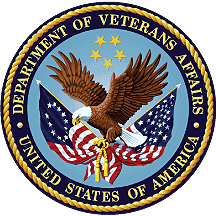 September 2003
Revised: February 2023Department of Veterans AffairsOffice of Information and Technology (OIT)Revision HistoryThe revision history cycle begins once changes or enhancements are requested after the document has been baselined.Table of Contents1	Introduction	11.1	Electronic Insurance Verification (eIV) Process Flow	11.2	Intended Audience	11.3	Role of the Insurance Verification Interface	21.4	National Insurance Payers	32	Site Parameters	42.1	Define General Parameters	82.2	Define Batch Extract Parameters	102.3	Fix Corrupt Buffers	113	Payers	113.1	Link Insurance Company to Payers using Link Insurance Company to Payers	113.2	Link Insurance Company to Payers using Insurance Company Editor	133.3	Payer Edit	154	Process Insurance Buffer	164.1	Status Flags	174.1.1	Buffer Symbols	174.1.2	Buffer Entry Status Flags	174.1.3	Patient Status Flags	184.1.4	Buffer Entry Source of Information Indicators	184.1.5	Insurance Entry Update Methods	194.2	Buffer Actions	194.2.1	Process Entry	204.2.2	Reject Entry	314.2.3	Expand Entry	314.2.4	Add Entry	344.2.5	Sort Buffer Views	354.2.6	Check Insurance Company	364.2.7	Buffer Views: Complete, Positive, Negative, Medicare, Failure, ePharmacy	374.2.8	AAA Errors – Complete Buffer View, Expand Entry	375	Medicare Potential Insurance Worklist – Potential COB Report	395.1	User Prompts	395.1.1	Search Criteria – Potential COB Worklist	395.1.2	Sort Criteria – Potential COB Worklist	395.1.3	Format – Potential COB Worklist	405.1.4	Screen ListManager for Completed Entries – Potential COB Worklist	405.1.5	ListManager – Potential COB Worklist	405.1.6	Comments – Potential COB Worklist	405.1.7	Visual Indicators – Potential COB Worklist	406	Request Electronic Insurance Inquiry	416.1	Request a 270 Health Care + Benefits Inquiry	416.2	Request an Electronic Insurance Coverage Discovery Inquiry	437	Patient Insurance Info View / Edit	437.1	View Patient Policy Information	447.1.1	Patient Policy Comments	467.2	View Eligibility Benefit Information	498	IIV Auto Match Payers	508.1	Auto Match in VistA Applications	518.2	Types of Auto Match Matches	518.2.1	Simple Auto Matches	518.2.2	Wildcard Auto Match Matches	528.3	Enter / Edit Auto Match Entries (AE)	528.3.1	Add an Auto Match Entry	528.3.2	Edit an Auto Match Entry	538.3.3	Delete an Auto Match Entry	548.4	Add Auto Match Entries Using Insurance Buffer Data	548.5	Check Insurance Buffer Company Names	558.6	Change Company Name via the Insurance Buffer	569	eIV Reports	619.1	HL7 Response Report	629.2	eIV Auto Update Report	639.3	eIV Response Report	659.4	eIV Payer Report	679.5	Medicare Potential Insurance Worklist - Potential COB Worklist / Report	699.5.1	Medicare Potential COB – as a Worklist	709.5.2	Medicare Potential COB – as a Report	729.6	eIV Statistical Report	729.7	MailMan Summaries	749.8	MailMan Notification to Link Payers	769.9	MailMan Notification to Activate Payers	769.10	eIV Ambiguous Policy Report	779.11	eIV Inactive Policy Report	7810	Insurance Reports	7910.1	List Group Plans without Annual Benefits Report	7910.2	User Edit Report	8311	Exporting Reports to Excel	8912	Schedule / Unschedule MailMan Messages	9113	Real Time Insurance Verification Inquiry	9214	Purging eIV Files (IRM Users)	9314.1	Purge Transmission Queue and or Response File	9314.2	Purge Mailman Reminder	9415	Appendix A – eIV Troubleshooting	9615.1	No eIV Inquiries Transmitted	9615.1.1	Site Parameters	9615.1.2	Restoring Connectivity to FSC (IRM)	9615.1.3	Requeue Batch Process (IRM)	9715.1.4	Restart HL7 Logical Link (IRM)	9715.2	No link between an Insurance Company and a Payer	9715.3	A Buffer or Appointment Extract Entry Failed to Create an Inquiry	9716	Appendix B – eIV Error Message Descriptions	9817	Appendix C – Acronyms / Abbreviations / Terms	102List of FiguresFigure 1: eIV Process Flow	1Figure 2: Flowchart of eIV Processes	2Figure 3: Flowchart of Inquiries from VistA to Payers and Responses from Payers to VistA	3Figure 4: Open Dialog Box	90Figure 5: Opened File	91List of TablesTable 1: IV Site Parameters – General (Editable)	4Table 2: IV Site Parameters – eIV Parameters (Non-editable)	4Table 3: IV Site Parameters – Batch Extracts: Buffer Extract	6Table 4: IV Site Parameters – Batch Extracts: Appointment Extract	6Table 5: IV Site Parameters – Batch Extracts: Non-verified Extract	7Table 6: IV Site Parameters – Batch Extracts: EICD Extract	7Table 7: Buffer Symbols	17Table 8: Patient Status Flags	18Table 9: Buffer Entry Source of Information Indicators	18Table 10: Insurance Entry Update Methods	19Table 11: Acronyms / Abbreviations / Terms	102IntroductionIn 1996, Congress passed into law the Health Insurance Portability and Accountability Act (HIPAA). This Act directs the federal government to adopt national electronic standards for automated transfer of certain health care data between health care payers, plans, and providers. Now that these standards are in place, the Veterans Health Administration (VHA) will submit electronic 270 Health Care Benefits Eligibility Inquiries to payers and receive 271 Health Care Benefits Eligibility Responses from the payers.Electronic Insurance Verification (eIV) Process FlowThe VistA (Veterans Health Information Systems and Technology Architecture) users enter patient insurance information through a variety of processes:Insurance information may be entered manually during the Registration processIt may be entered when the patient’s insurance card is read by the insurance card readerA user may enter patient’s insurance information directly into the Patient file using the Patient Insurance Info View/Edit option  Regardless of how the patient’s insurance information gets entered into VistA, it must be verified with the insurance company and the verification must be periodically updated. The goal of the eIV process is to automate as much of the verification process as possible to ensure that the insurance information, used to submit claims for services rendered to the patient, is accurate and up to date. This in turn, increases the likelihood of timely reimbursement and increased revenue.The eIV interface is bi-directional. The HIPAA Health Care Eligibility Benefit Inquiry transaction is referred to as the 270 and the Response is referred to as the 271. The 270 Health Care Eligibility Benefit Inquiry originates at a VAMC VistA system and is transmitted as a Health Level Seven (HL7) message to the Eligibility Communicator at the Financial Services Center (FSC) in Austin, TX. At FSC, the HL7 message is translated into a HIPAA compliant 270 Health Care Eligibility Benefit Inquiry message and sent to one of the VA’s clearinghouses. From the clearinghouse, the 270 message is transmitted to the designated payer.The 271 Health Care Eligibility Benefit Response originates at the payer and is sent to FSC through the clearinghouse. FSC translates the response back into an HL7 message and transmits it to the originating VAMC VistA system.Figure 1: eIV Process FlowIntended AudienceThe information in this guide is primarily intended for those users who create, update, accept and reject insurance buffer entries or otherwise maintain patients’ insurance data using VistA Integrated Billing (IB) software.Role of the Insurance Verification InterfaceThe goal of the electronic insurance verification software is to replace much of the telephone work performed by insurance personnel to verify patients’ health care insurance. Electronic insurance inquiries can be made to any electronically active payer. Automating the insurance verification process should result in an increase in the accuracy and timeliness of patient insurance information in VistA. These improvements will, in turn, reduce the number of rejected third-party claims for services rendered to the Veteran by the Veteran’s Administration (VA). VistA performs both a Buffer Extract and an Appointment Extract. For the Appointment Extract, VistA prepares HL7 inquiries during the night in response to appointment events. For the Buffer Extract, VistA immediately prepares HL7 inquiries in response to registration and check in events. The HL7 inquiries are transmitted to the Eligibility Communicator at the FSC. The messages are translated into 270 Health Care Eligibility Benefits Inquiry messages. They are then sent to the VA’s clearinghouses who then distribute them to the correct insurance companies. The 271 Health Care Eligibility Benefits Responses are returned from the payer through the clearinghouses to FSC for translation into an HL7 format and then transmitted to the originating VistA system. There the information is either placed into the insurance buffer for the insurance clerk to review and process to the patient’s insurance file or used to automatically update the patient’s insurance file.Figure 2: Flowchart of eIV ProcessesAutomatic updates are made only when a response meets pre-determined criteria. The criteria vary slightly depending upon the situation (e.g. Non-Medicare insurance when the Patient is the Insurance Subscriber will be different from Non-Medicare insurance when the Patient is a dependent of the Insurance Subscriber). Below is an example of some of the criteria:Automatic Update Setting = YesSubscriber ID (VistA) = Subscriber ID (271 Response)Subscriber DOB (VistA) = Subscriber DOB (271 Response)Subscriber’s Name (VistA) = Subscriber Name (271 Response)Group Number (VistA) = Group Number (271 Response)The Automatic Update Setting is also referred to as the Trusted Payer Flag.National Insurance PayersIn order for the various VistA sites to be able to request eligibility information from the various payers, a national VA insurance payer list has been established. The national payer list provides a standard identification system for all payers that are participating in this process. Each VistA site has the ability to link the insurance companies in their own database to the appropriate payer in the national payer list. This standardizes the identification of the payer to which each inquiry will be directed.Figure 3: Flowchart of Inquiries from VistA to Payers and Responses from Payers to VistASite ParametersEach VistA site can use the IV site parameters to configure some aspects of the eIV and Interfacility Insurance Update (IIU) software in order to meet a site's unique requirements.Table 1: IV Site Parameters – General (Editable)Table 2: IV Site Parameters – eIV Parameters (Non-editable)Table 3: IV Site Parameters – Batch Extracts: Buffer ExtractTable 4: IV Site Parameters – Batch Extracts: Appointment ExtractTable 5: IV Site Parameters – Batch Extracts: Non-verified ExtractTable 6: IV Site Parameters – Batch Extracts: EICD ExtractTable 7: IV Site Parameters – IIU (non-editable)Define General ParametersAccess the SYST MCCR System Definition Menu.Access the SITE MCCR Site Parameter Display/Edit option.At the Select Action: prompt, enter IV for Ins. Verification.MCCR Site Parameters          Dec 10, 2010@11:15:16          Page:    1 of    1 Display/Edit MCCR Site Parameters.Only authorized persons may edit this data.IB Site Parameters                        Claims Tracking Parameters    Facility Definition                       General Parameters     Mail Groups                               Tracking Parameters    Patient Billing                           Random Sampling    Third Party Billing                       HCSR Parameters    Provider Id     EDI Transmission Third Party Auto Billing Parameters       Insurance Verification    General Parameters                        General Parameters     Inpatient Admission                       eIV Parameters     Outpatient Visit                          eIV Batch Extracts     Prescription Refill                       IIU Parameters                       Enter ?? for more actions IB  Site Parameter        AB  Automated Billing     EX  ExitCT  Claims Tracking       IV  Ins. VerificationSelect Action:  Quit// IV    Ins. VerificationThe following screen will be displayed.IV Site Parameters            May 28, 2015@18:58:17          Page:    1 of    2 Only authorized persons may edit this data.----------------------------------------------------------------------------- General Parameters (editable)          Medicare Payer: CMS            HMS Directory: /home/kidsfiles/              EII Active: NO              IIU Enabled: YES                   eIV No Group # Auto-Update: 180  eIV Parameters (non-editable)          Freshness Days: 180          Medicare Freshness Days: 365            Timeout Days: 5                         Retry Flag: NO      Timeout Mailman Msg: NO                 Number of Retries: 1               Default STC: 30                        Mail Group: IBCNE EIV MESSAGE  Master Switch Realtime: YES            Master Switch Nightly: YES             CMS MBI Payer: CMS MBI ONLY               HL7 Max #: 99999              EICD Payer: ELECTRONIC COVERAGE DISCOVERY Send MailMan Message if Communication Problem: YES    Receive MailMan Message, Daily Statistical: YES at 0700 +         Enter ?? for more actions  GP  General Parameters    FB  Fix Corrupt Buffers     EX  ExitSelect Action: Next Screen//IV Site Parameters            May 28, 2015@19:00:08          Page:    2 of    2 Only authorized persons may edit this data.--------------------------------------------------------------------------------  Batch Extracts  Extract               Start Days   Days After           Maximum # to _Name         On/Off   From Today   Start        Freq.   Extract/Day Buffer        ON       Today        Today        180     99999Appt *        ON       Today        10           180     99999EICD          ON       31           9            365     99999    * Appt extract - Medicare frequency is 365 days  IIU Parameters (non-editable)     Max Days of Recent Visit: 335            Purging Sent Records: 180 Min Days Before Sharing Again: 170        Purging Received Records: 30            IIU Master Switch: YES       Purging Candidate Records: 7 +          Enter ?? for more actions GP  General Parameters     FB  Fix Corrupt Buffers   EX  ExitSelect Action: Quit// GP   General ParametersGeneral ParametersMedicare Payer: CMS// HMS Directory: /home/kidsfiles// EII Active: NO// IIU Enabled: YES//eIV No Group # Auto-Update: 180// At the Select Action: prompt, enter GP for General Parameters.At the Medicare Payer: prompt, enter the appropriate value.At the HMS Directory: prompt, enter the directory appropriate for your site.At the EII Active: prompt, enter the appropriate value.At the IIU Enabled: prompt, enter the appropriate value.At the eIV No Group # Auto-Update: prompt, enter the appropriate value.The FRESHNESS DAYS prompt has been removed with patch IB*2*506. This is no longer editable and system is set to 180. 	The MEDICARE FRESHNESS DAYS prompt was added with patch IB*2*659. This prompt is non-editable, and the system is set to 365. 	The DAILY MAILMAN MSG prompt has been removed as it is no longer optional. 	The DAILY MSG TIME prompt has been removed with patch IB*2*506. The system is set to automatically send the daily message at 0700 local time.  	The MESSAGES MAILGROUP: prompt has been removed by patch IB*2*549. This field is no longer editable and is set to IBCNE EIV MESSAGE. 	The HL7 RESPONSE PROCESSING prompt has been removed with patch IB*2*506. This field is no longer editable and the system is set to Immediate.  	Patch IB*2*416 removed the prompt HL7 MAXIMUM NUMBER. A site can no longer limit the number of daily inquiries. 	The Store Service Type code entry functionality has been removed by patch IB*2*549. This field is no longer editable and is set to 30. 	The FAILURE MAILMAN MSG: prompt has been removed by patch IB*2*549. This field is no longer editable and is set to Yes. 	The IIU ENABLED prompt was added with patch IB*2*687. This prompt is editable.Define Batch Extract ParametersPatch IB*2*438 removed the ability for the sites to define Batch Extract Parameters.Patch IB*2*416 removed the ability for sites to define Buffer and Appointment parameters. No insurance parameters were removed as no inquiries will be sent for patients w/o insurance. 	Patch IB*2*438 set Non-verified parameters to Not Active and Non-editable.  	Patch IB*2*438 updated the eIV system to no longer check for freshness days (‘Days between electronic re-verification checks’ defined in the MCCR site parameter) for eligibility benefit inquiries that are available in the buffer and are awaiting transmission in the transmission queue.  	Appointment extracts will skip policies whose last verified date is less than the freshness days from creating buffer entries. (Medicare policies have a different freshness days parameter than non-Medicare policies.) 	Patch IB*2*631 added the Electronic Insurance Coverage Discovery (EICD) extract that will look for insurance coverage for patients with appointments within a date range but no more than once a year.Fix Corrupt BuffersThe FIX CORRUPT BUFFERS action is a restricted action that frees up patient records when no buffer entry is found. This action was added with Patch IB*2*713.PayersThe VistA Payer file (#365.12) is a VA national file of insurance companies within each VistA system. It is automatically updated when a payer is enrolled and registered at the FSC by the eBusiness Solutions Office. It is non-editable at the facility level and the same data exists in this file at all VistA locations. However, the VistA locations do have the option to locally enable/not enable payers.When a 270 Health Care Eligibility Benefits Inquiry is constructed, it is this payer name in the Payer file (#365.12), not the Insurance Company name, which is transmitted with the inquiry. In order for an individual insurance company to participate in the eIV process, it must be linked to a payer in the Payer file. It is important to note that: An insurance company can be linked to only one payer.Many insurance companies can be linked to a single payer.The payer must also be eIV Locally Enabled in order for it to be eligible for inclusion in the eIV process. Link Insurance Company to Payers using Link Insurance Company to PayersThe Link Insurance Companies to Payers option provides a tool for identifying potential matches of active Insurance Companies with Professional and Institutional IDs that are not linked to a particular Payer. Professional and Institutional Payer Primary ID fields correspond respectively to the EDI ID NUMBER – PROF and EDI ID NUMBER – INST fields in the Insurance Company Editor. Access the PI Patient Insurance Menu.Access the PM Payer Maintenance option.Users must hold the IBCNE EIV IIU MAINTENANCE security key to access this option.Access the LI Link Insurance Companies to Payers option.The system finds potential matches for users based on matching Payer Primary ID fields in the Insurance Company Editor. Please note that all matches are not definitive and should be linked at the user’s discretion.The following screen of Payers who have potentially matching insurance company entries will be displayed:Payer Maintenance             Sep 22, 2009@14:26:21          Page:    1 of    1 Payers with potential matches to active insurance companies.    Payer Name                              # Potential Matches 1   IBpayer One                             2 2   IBpayer Two                             1 3   IBpayer Three                           3 4   IBpayer Four                            1           Enter ?? for more actions EE Expand Entry                         EX  ExitSelect Action: Quit//At the Select Action: prompt, enter EE for Expand Entry.At the Select entry to Expand, by line #: (1-5): prompt, enter 2 for this example.The following screen will be displayed:Payer Expand Screen           Sep 22, 2009@14:45:22          Page:    1 of    1 PAYER: IBpayer Two     Prof. EDI#:11111  Inst. EDI#:11111Insurance Company Name - Active Only    Insurance Company Name     Address                         Prof#   Inst# 1   IBinsurance Two A          PO BOX 5555  ANYTOWN,  PA      11111   11111 2   IBinsurance Two B          PO BOX 55555  ANYCITY OHIO     11111   11111          Enter ?? for more actions  PL Print List                          EX  ExitLP Link PayerSelect Action: Quit//At the Select Action: prompt, enter LP for Link Payer.At the Select 1 or more Insurance Company Entries: prompt, enter 1-2 for this example.At the OK to proceed? YES// prompt, press RETURN to accept the default of YES.Patch IB*2*416 provided the ability to link more than one insurance company to a payer at one time. 	Users also have the option to print a list of insurance companies that may match a Payer. The list can be printed to a printer or to the screen.Select 1 or more Insurance Company Entries:  (1-2): 1-2You have selected 2 insurance companies
to be linked to payer IBpayer Two.
OK to proceed? YES// Link process is complete. You may view/edit this relationship by using the
 Insurance Company Entry/Edit option.Enter RETURN to continue or '^' to exit:To print the details, go back to Expand Entry and select Print List as detailed below.Access the PI Patient Insurance Menu.Access the PM Payer Maintenance option.Access the LI Link Insurance Companies to Payers option.At the Select Action: prompt, enter EE for Expand Entry.At the Select entry to Expand, by line #: (1-5): prompt, enter 2 for this example.At the Select Action: prompt, enter PL for Print List.At the Device://Home: prompt enter RETURN to display to the screen or enter a device name.The following screen will be displayed.Payer Expand Screen           Sep 22, 2009@14:45:22          Page:    1 of    1 PAYER: IBpayer Two     Prof. EDI#:11111  Inst. EDI#:11111Insurance Company Name - Active Only    Insurance Company Name     Address                         Prof#   Inst# 1   IBinsurance Two A          PO BOX 5555  ANYTOWN,  PA       11111   11111 2   IBinsurance Two B          PO BOX 555555 ANYCITY OHIO      11111   11111Enter RETURN to continue or '^' to exit:Link Insurance Company to Payers using Insurance Company EditorWhen VistA is unable for any reason to identify an insurance company as a potential match to a payer, users can link the insurance company to a payer from within the Insurance Company Editor. Access the PI Patient Insurance Menu.Access the EI Insurance Company Entry/Edit option.At the Select INSURANCE COMPANY NAME: prompt, enter IBinsurance Two A for this example.The following screen will be displayed:Insurance Company Editor      Sep 22, 2009@15:11:57          Page:    1 of    9 Insurance Company Information for: IBinsurance Two AType of Company: HEALTH INSURANCE                     Currently Active                           Billing Parameters   Signature Required?: NO                       Type Of Coverage: HEALTH INSURAN           Reimburse?: WILL REIMBURSE              Billing Phone: 555-555-5555      Mult. Bedsections: YES                    Verification Phone: 555-555-5555         One Opt. Visit: NO                     Precert Comp. Name:      Diff. Rev. Codes:                             Precert Phone: 1-800-555-5555  Amb. Sur. Rev. Code:   Rx Refill Rev. Code:     Filing Time Frame:  (12 MONTH(S))                               EDI Parameters               Transmit?: YES-LIVE                Insurance Type: GROUP POLICY +         Enter ?? for more actions                                          >>>BP  Billing/EDI Param     IO  Inquiry Office        EA  Edit AllMM  Main Mailing Address  AC  Associate Companies   AI  (In)Activate CompanyIC  Inpt Claims Office    ID  Prov IDs/ID Param     CC  Change Insurance Co.OC  Opt Claims Office     PA  Payer                 DC  Delete CompanyPC PAYER: IBpayer TwoAt the Select Action: prompt, enter PA for Payer.At the Payer: prompt, enter ?? to see a list of Payers.At the Payer: prompt, enter IBpayer Two for this example.Users must hold the IBCNE EIV IIU MAINTENANCE security key to access the (PA) Payer action. 	To view the linked Payer for a particular insurance company, users may access VI for View Insurance Company.The following screen will be displayed:Insurance Company Editor      Jul 07, 2010@13:55:50          Page:    8 of    9 Insurance Company Information for: IBinsurance Two AType of Company: HEALTH INSURANCE                     Currently Active+ Insurance Company Editor       Jul 07, 2010@13:55:50          Page:    8 of    9 Insurance Company Information for: IBinsurance Two AType of Company: HEALTH INSURANCE                     Currently Active+                                                         Payer: PAYER1     VA National ID: VA10                          CMS National ID:        Deactivated: NO                     Payer Application: eIV    Nationally Enabled: YES                        FSC Auto-Update: YES       Locally Enabled: YES                     Payer Application: IIU    Nationally Enabled: YES                       Receive IIU Data: NO       Locally Enabled: YES +         Enter ?? for more actions                                          >>>BP  Billing/EDI Param     IO  Inquiry Office        EA  Edit AllMM  Main Mailing Address  AC  Associate Companies   AI  (In)Activate CompanyIC  Inpt Claims Office    ID  Prov IDs/ID Param     CC  Change Insurance Co.OC  Opt Claims Office     PA  Payer                 DC  Delete CompanyPC  Prescr Claims Of      RE  Remarks               VP  View PlansAO  Appeals Office        SY  Synonyms              EX  ExitSelect Action: Next Screen// To view the linked payer for an insurance company, go back to the Patient Insurance Menu and select View Insurance Company.Access the PI Patient Insurance Menu.Access the VI View Insurance Company option.At the Select INSURANCE COMPANY NAME: prompt, enter IBinsurance Two A for this example.The following screen will be displayed:Insurance Company Editor      Sep 22, 2009@15:11:57          Page:    1 of    8 Insurance Company Information for: IBinsurance Two AType of Company: HEALTH INSURANCE                     Currently Active                           Billing Parameters   Signature Required?: NO                       Type Of Coverage: HEALTH INSURAN           Reimburse?: WILL REIMBURSE              Billing Phone: 555-555-5555      Mult. Bedsections: YES                    Verification Phone: 555-555-5555         One Opt. Visit: NO                     Precert Comp. Name:      Diff. Rev. Codes:                             Precert Phone: 1-800-555-5555  Amb. Sur. Rev. Code:  Rx Refill Rev. Code:    Filing Time Frame:  (12 MONTH(S))                               EDI Parameters               Transmit?: YES-LIVE                Insurance Type: GROUP POLICY   Inst Payer Primary ID: XXXXX            Prof Payer Primary ID: XXXXX +         Enter ?? for more actions                                          >>>CC  Change Insurance Co.              EX  ExitSelect Action: Next Screen//Payer EditTo edit the payer information users must use the Payer Maintenance Menu. The Payer Edit option is restricted to users with the IBCNE EIV IIU MAINTENANCE security key.Access the PI Patient Insurance Menu. Access the PM Payer Maintenance Menu.Access the PE Payer Edit option.The user will be prompted with the chance to filter the Payer Name by begins with or contains. At this same prompt, the user may select list to view all available payers. When selecting begins with or contains,  at the Payer Name: prompt, enter IBPAYER TWO for this example. Users must hold the IBCNE EIV IIU MAINTENANCE security key to access Payer Edit.The following screen will be displayed:                                   Payer Edit This option displays the data in the Payer file for a given payer. You may only edit site controlled fields and most fields are not site controlled. Site controlled fields cannot be edited for a deactivated payer.                            Payer Name: IBPAYER TWO                        VA National ID: VA685                       CMS National ID:				  Blue Payer: YES                Inst Electronic Bill ID: 12B23               Prof Electronic Bill ID: SB810                     Date/Time Created: 09/25/2003@06:31:19        Payer Application: eIV              Payer Application: IIU--------------------------------------  -----------------------------------       Nationally Enabled: Enabled         Nationally Enabled: Enabled      Future Service Days: 30             IIU Locally Enabled: Enabled        Past Service Days: 9999              Receive IIU Data: YESAuto-update Pt. Insurance: YES      eIV Locally Enabled: Enabled eIV App > eIV Locally Enabled: Enabled//  IIU App > Receive IIU Data: YES//At the eIV App > eIV Locally Enabled: prompt, users can type Enabled or disable (Not Enabled) . Press RETURN to accept the default for this example.At the IIU App > Receive IIU Data: prompt, users can select NO or YES for a Payer. Press RETURN to accept the default for this example.Users can only type Enabled or Not Enabled (disable) a Payer for eIV under the eIV Locally Enabled field and select NO or YES for Receive IIU Data when applicable. The remainder of the Payer information is set by FSC.WARNING:	A payer must be nationally enabled and locally enabled for 270 / 271 Health Care Eligibility Inquiry and Response messages to be transmitted.Patch IB*2*416 removed the ability for patient SSNs be transmitted as IDs in a 270 Health Care Eligibility Inquiry so those prompts were removed from Payer Edit.Users can select YES for Receive IIU Data in order to show policies received from IIU for this payer in the buffer.Process Insurance BufferThe Process Insurance Buffer option provides six buffer views from which users may process entries and thus update patients’ insurance information in the patient file:Complete Buffer – Contains all records that can be found on the other Insurance Buffer views (Positive, Negative, Medicare, Failure and ePharm) in addition to the following types of records: eIV inquiries waiting for responses “?”, manual entries <blank> , ambiguous  responses “#”, responses that include the value “%”. Positive Buffer – Positive 271 Health Care Eligibility Benefits Responses (that failed to meet the auto-update criteria and are non-Medicare). These responses may have one of the symbols “+” or “$”.Negative Buffer - Negative 271 Health Care Eligibility Benefits Responses (non-Medicare). These responses have the eIV symbol “-”.Medicare Buffer – Positive, Negative or Ambiguous 271 Health Care Eligibility Benefits Responses. These responses may have any of the eIV symbols. (Refer to section 4.1.1 below.)Failure Buffer – Contains only non-Medicare records that have an eIV symbol of “!”ePharm Buffer – Contains insurance billable pharmacy data.TRICARE / CHAMPVA – Entries that contain the word TRICARE and / or CHAMPVA in the insurance company name.Status FlagsBuffer SymbolsTable 7: Buffer SymbolsBuffer Entry Status FlagsPatient Status FlagsTable 8: Patient Status FlagsBuffer Entry Source of Information IndicatorsTable 9: Buffer Entry Source of Information IndicatorsInsurance Entry Update MethodsTable 10: Insurance Entry Update MethodsSee Appendix B – eIV Error Message Descriptions for a detailed list of error messages associated with entries that were created because a 270 Health Care Eligibility Benefits Inquiry could not be transmitted.Buffer ActionsAll views provide users the same actions for each buffer view. Patients with no insurance on file will not be included in the nightly Buffer Extract.These following actions are available in Process Insurance Buffer:PE	–	Process EntryRE	–	Reject EntryEE	–	Expand EntryAE	–	Add EntryST	–	Sort ListCC	–	Check Ins Co’sPB	–	Positive BufferNB	–	Negative BufferMB	–	Medicare BufferFB	–	Failure BufferRX	–	ePharm BufferEX	–	ExitCB	–	Complete BufferTC	–	TRICARE/CHAMPVAThese following actions are hidden, but available in Process Insurance Buffer:+	–	Next Screen–	–	Previous ScreenUP	–	Up a LineDN	–	Down a Line>	–	Shift view to Right<	–	Shift view to LeftFS	–	First ScreenLS	–	Last ScreenGO	–	Go to PageRD	–	Re Display ScreenPS	–	Print ScreenPL	–	Print ListSL	–	Search ListADPL	–	Auto Display (On/Off)Q	–	QuitProcess EntryProcessing an entry in a Buffer View results in updating the patient’s insurance and removing the entry from the buffer. Once users access Process Entry, they will have access to the following additional actions:Accept Entry – Allows users to update the patient’s insurance and remove the entry from the bufferReject Entry – Allows users to remove the entry from the buffer without updating the patient’s insuranceCompare Entry – Allows users to compare the data in the buffer with the data in the patient’s insuranceExpand Entry – Allows users to Expand an Entry – Refer to Section 4.2.3Insurance Co / Patient  – Allows users to view specific information about an insurance company’s available policiesTo process an entry, complete the following steps:Access the PI Patient Insurance Menu.Access the BI Process Insurance Buffer option.The default Insurance Buffer view is the Positive Insurance Buffer and users can move between views using the action for each view. 	Some actions such as Reject Entry are only available to users who hold the IB INSURANCE SUPERVISOR key.The following screen will be displayed:Complete Buffer               Oct 19, 2015@16:16:01          Page:    1 of    2 Sorted by: Patient Name     Patient Name              Insurance Company Subscr Id     S Entered   iIEYH1   !IBPATIENT,ONE        XXXX IBINSURANCE,ONE   SUB ID XXXX   E 10/01/15  iI2   !IBPATIENT,TWO        XXXX IBINSURANCE,ONE   SUB ID XXXX   E 09/10/15 3   !IBPATIENT,THREE      XXXX IBINSURANCE,ONE   SUB ID XXXX   E 09/10/15 4   !IBPATIENT,FOUR       XXXX IBINSURANCE,TWO   SUB ID XXXX   P 09/10/15 5   !IBPATIENT,FIVE       XXXX IBINSURANCE,FOUR  SUB ID XXXX   P 09/10/156   !IBPATIENT,SIX        XXXX IBINSURANCE,FOUR  SUB ID XXXX   P 09/03/157   !IBPATIENT,SEVEN      XXXX IBINSURANCE,FOUR  SUB ID XXXX   P 09/10/158   !IBPATIENT,EIGHT      XXXX IBINSURANCE,FIVE  SUB ID XXXX   P 09/10/159   !IBPATIENT,NINE       XXXX IBINSURANCE,ONE   SUB ID XXXX   I 09/09/1510  !IBPATIENT,TEN        XXXX IBINSURANCE,SIX   SUB ID XXXX   I 09/30/1511  !IBPATIENT,ELEVEN     XXXX IBINSURANCE,TWO   SUB ID XXXX   I 10/01/15   I 12  !IBPATIENT,TWELVE     XXXX IBINSURANCE,TWO   SUB ID XXXX   P 10/01/15  i   H13  ?IBPATIENT,THIRTEEN   XXXX IBINSURANCE,ONE   SUB ID XXXX   E 09/30/15     Y 14  !IBPATIENT,FOURTEEN   XXXX IBINSURANCE,TWO   SUB ID XXXX   P 09/30/15  i   H15  !IBPATIENT,FIFTEEN    XXXX IBINSURANCE,FOUR  SUB ID XXXX   I 09/30/15  i  Y +         Enter ?? for more actions PE Process Entry    ST Sort List        MB Medicare Buffer  CB Complete Buffer RE Reject Entry     CC Check Ins Co's   FB Failure Buffer   TC TRICARE/CHAMPVAEE Expand Entry     PB Pos. Buffer      RX ePharm BufferAE Add Entry        NB Neg. Buffer      EX ExitSelect Action: Next Screen//At the Select Action: prompt, enter PE for Process Entry.At the Select Buffer Entry(s): (1-15): prompt, enter 1 for this example.The following screen will be displayed:Insurance Buffer Process      May 21, 2010@10:21:24          Page:    1 of    1 IBpatient,One                      XXX-XX-XXXX    DOB: XXX XX,XXXX AGE: XX              IBinsurance One     (P.O. BOX 555555, ANYCITY, OH)   - IBinsurance One   GRP NUM  11269      PATIEN  10/01/00                           Patient's Existing Insurance    Insurance Company    Group #        Subscriber Id  Holder  Effective Expires 1   IBinsurance Two     GRP NUM 11269  SUB ID XXXX    PATIEN  04/01/95  10/01/00            Any Group/Plan that may match Group Name or Group Number      Insurance Company                  Group Name            Group Number 2    IBinsurance Two     PO BOX 740800  XXXXX                 GRP NUM XXXX 3    IBinsurance Two     PO BOX 740800  XXXXX                 GRP NUM XXXXX           Enter ?? for more actions AE  Accept Entry          CE  Compare Entry         VP  Insurance Co/PatientRE  Reject Entry          EE  Expand Entry          EX  ExitSelect Action: Quit//At the Select Action: prompt, enter AE for Accept Entry.At the Select Company/Policy:  (1-3): prompt, enter 1 for this example.The following screen will be displayed:  Insurance Data:  Buffer Data                     Selected Insurance Company     Company Name:  TEST-1                        | BLUE CROSS       Reimburse?:                                | WILL REIMBURSE    Phone Number:                                |    Billing Phone:                                | 877.277.3368   Pre-Cert Phone:                                | 877.277.3368  Street [Line 1]:                                | 123 HERE  Street [Line 2]:                                | Street [Line 3]:                                |            City:                                | ANYTOWN            State:                                | CALIFORNIA         Zip Code:                                | 99999                    (bold=accepted on Merge)      | (bold=replaced on Overwrite) Is this the correct INSURANCE COMPANY to match with this Buffer entry? YESSelect the method to update the INSURANCE COMPANY:  (M/O/R/N/I): NO CHANGEAt the Is this the correct INSURANCE COMPANY to match with this Buffer entry? Prompt, enter YES.At the Select the method to update the INSURANCE COMPANY:  (M/O/R/N/I): prompt, always enter N.VistA has no control over the information that the payers return, so by selecting N, the details about the payer in the VistA insurance file will not be changed.The following screen will be displayed:              Patient is a member of this Insurance Group/PlanGroup/Plan Data:  Buffer Data                     Selected Group/Plan    Company Name:  TEST-1                        | BLUE CROSS   Is Group Plan?:                                | YES       Group Name:                                | BLUE CROSS OF CA     Group Number:                                | 3485             BIN:                                |             PCN:                                |      Require UR:                                | NO Require Pre-Cert:                                |Require Amb Cert:                                |Exclude Pre-Cond:                                | Benefits Assign:                                | YES     Type of Plan:                                | ACCIDENT AND HEALTH INSURANCE                   (bold=accepted on merge)      | (bold=replaced on overwrite) Is this the correct GROUP/PLAN to match with this Buffer entry? YESSelect the method to update the GROUP/PLAN:  (M/O/R/N/I): NO CHANGE At the Is this the correct Group Plan to match with this Buffer entry? Prompt, enter YES.At the Select the method to update the Group Plan:  (M/O/R/N/I): prompt, enter N.VistA has no control over the information that the payers return, so by selecting N the details about the payer in the VistA insurance file will not be changed.The following screen will be displayedDo you want to Review the AB Y/N? No// YESBenefit year:  JAN 01, 2001  JAN 20, 2001  JAN 01, 2002  JAN 01, 2016  FEB 05, 2012  FEB 09, 2015Enter Existing Date or Add New Benefit Year:  JAN 1, 2001  (JAN 01, 2001)At the Do you want to Review the AB Y/N? prompt, enter YES.At the Enter the Existing Data or Add New Benefit Year prompt, enter the JAN 01, 2001 for this example.The follow screen will be displayed:                           Annual Benefits Data   Benefit Year            :  JAN 01, 2001  Policy Information      :  BLUE CROSS  Max Out of Pocket       :  33.33  Ambulance Coverage(%)   :  9Inpatient:  Annual Deductible       :  23  Per Admis Deduct        :  2  Inpt. Lifetime Max      :  100  Inpt. Annual Max        :  68  Room & Board (%)        :  34  Drug/Alcohol Lifet. Max :  67.00  Drug/Alcohol Annual Max :  02  Nursing Home (%)        :  44  Other Inpt. Charges (%) :  77Outpatient:  Annual Deductible       :  38.89  Per Visit Deductible    :  56.12Enter RETURN to continue or '^' to exit:   Lifetime Max            :  69.99  Annual Max              :  99.00  Visit (%)               :  50  Max Visits Per Year     :  4  Surgery (%)             :  67  Emergency (%)           :  23  Prescription (%)        :  98  Adult Day Health Care?  :  YES  Dental Cov. Type        :  PERCENTAGE AMOUNT  Dental Cov. (%)         :  69Mental Health Inpatient:  MH Inpt. Max Days/Year  :  89  MH Lifetime Inpt. Max   :  56.32  MH Annual Inpt Max        :  48  Mental Health Inpt. (%) :  5Mental Health Outpatient:  MH Opt. Max Days/Year   :  92  MH Lifetime Opt. Max    :  42Enter RETURN to continue or '^' to exit:   MH Annual Opt. Max      :  78  Mental Health Opt. (%)  :  4Home Health Care:  Care Level              :  THERAPIST/OTHER  Visits Per Year         :  56  Max. Days Per Year      :  89  Med. Equipment (%)      :  50  Visit Definition        :  CHECK-UPHospice:  Annual Deductible       :  10.00  Inpatient Annual Max. :  25.00  Inpatient Lifetime Max. :  100.00  Room and Board (%)      :  30  Other Inpt. Charges (%) :  1Rehabilitation:  OT Visits/Yr  :  93  PT Visits/Yr  :  99Enter RETURN to continue or '^' to exit:   ST Visits/Yr  :  92   Med Cnslg Visits/Yr     :  94IV Management:  IV Infusion Opt?        :  YES  IV Infusion Inpt?       :  YES  IV Antibiotics Opt?     :  YES  IV Antibiotics Inpt?    :  YESAre you sure you want to edit existing benefit year information for: JAN 1,2001 Y/N?: YESAt the Are you sure you want to edit the existing benefit year information for <date>  Y/N prompt, enter the YES.The following screen will display:----------------------- EDIT ANNUAL BENEFITS INFORMATION  -----------------------  Benefit Year            : JAN 1,2001//   Policy Information      : BLUE CROSS//   Max Out of Pocket       : 33.33// 80.00  Ambulance Coverage(%)   : 9// Inpatient:  Annual Deductible        : 23//   Per Admis Deduct        : 2// ^Save Changes to Annual Benefits File Y/N? No//   NO Do you want to Review the AB Y/N? No//   NOAt the Save Changes to Annual Benefits File Y/N? prompt, enter NO.At the Do you want to review the AB Y/N prompt, enter N.At the Do you want to Review the CV Y/N? prompt, enter YES.The following screen will be displayed:Do you want to Review the CV Y/N? No// YESCoverage Date:  JAN 01, 1995  JAN 01, 2002  APR 08, 2015  APR 10, 2015  APR 20, 2015  APR 25, 2015  SEP 01, 2005  SEP 25, 2005  SEP 22, 2014  SEP 25, 2015  OCT 01, 2003  NOV 01, 2003  DEC 25, 2011  DEC 31, 2015Enter Existing Date or Add New Coverage Date:  JAN 01,1995  (JAN 01, 1995)At the Enter Existing Date or Add New Coverage Date prompt, enter the JAN 01, 2001 for this example.The following screen will be displayed:                         Coverage Limitations DataINPATIENT:  Inpatient Coverage           :  COVERED  Inpatient Date of Coverage   :  JAN 01, 1995  Inpatient Limit Comments     :  testOUTPATIENT:  Outpatient Coverage          :  Outpatient Date of Coverage  :  Outpatient Limit Comments    :PHARMACY:  Pharmacy Coverage            :  Pharmacy Date of Coverage    :  Pharmacy Limit Comments      :DENTAL:  Dental Coverage              :  Dental Date of Coverage      :  Dental Limit Comments        :Enter RETURN to continue or '^' to exit:                         Coverage Limitations DataMENTAL HEALTH:  MH Health Coverage          :  MH Health Date of Coverage  :  MH Health Limit Comments    :LONG TERM CARE:  Long Term Coverage          :  Long Term Date of Coverage  :  Long Term Limit Comments    :Are you sure you want to Edit existing Coverage Date information: JAN 1,1995 Y/N?: NODo you want to Review the CV Y/N? No//   NOAt the Are you sure you want to edit existing Coverage Date information Y/N? prompt, enter NO.At the Do you want to Review the CV Y/N prompt, enter N.The following screen will be displayed:     Policy Data:  Buffer Data                     Selected Policy    Company Name:  TEST-1                        | BLUE CROSS         Group #:  3458                          | 3485    Patient Name:  IBPATIENT, ONE                | IBPATIENT,ONE   Last Verified:                                | APR 23, 2015  Effective Date:  MMM DD, YYYY                  | JAN 01, 2015 Expiration Date:                                | JAN 01, 2040   Subscriber Id:                                | 123456789 Whose Insurance:                                | VETERAN    Relationship:                                | PATIENT Rx Relationship:                                | 0  Rx Person Code:                                | 001 Subscriber Name:                                | IBTEST,EBSubscriber's DOB:  MMM DD, YYYY                  | MMM DD, YYYYSubscriber's SSN:                                | XX-XX-XXXXSubscriber's SEX:                                | FEMALEPrimary Provider:                                | IBDOCTOR,ONE  Provider Phone:                                | (555)515-5555Coor of Benefits:                                | SECONDARY  Emp Sponsored?:                                | YES      Patient Id:                                | 7654321 Subscr Str Ln 1:                                | 936 Little Street Subscr Str Ln 2:                                | Suite 17     Subscr City:                                | ANYWHERE    Subscr State:                                | NEW YORK      Subscr Zip:                                | 11111  Subscr Country:                                | USA   Subscr Subdiv:                                | 321    Subscr Phone:                                | (111)111-111   Subscriber Id: XXXXXXXXXX                     | XXXXXXXXXXEnter RETURN to continue:   Employer Name:                                | Cognitive Solutions      Emp Status:                                | Retirement Date:                                |Send to Employer:                                | Emp Street Ln 1:                                | 1 Alpha Lane Emp Street Ln 2:                                | Galaxy Suite Emp Street Ln 3:                                |        Emp City:                                | ANYTOWN       Emp State:                                | CALIFORNIA    Emp Zip Code:                                | 99999       Emp Phone:                                |                   (bold=accepted on merge)      | (bold=replaced on overwrite)Is this the correct PATIENT POLICY to match with this Buffer entry? YESSelect the method to update the PATIENT POLICY:  (M/O/R/N/I): INDIVIDUALLY ACCEPT (SKIP BLANKS)Select the Patient Relationship to Subscriber: 01  SPOUSEAt the Is this the correct Patient Policy to match with this Buffer entry? Prompt, enter YES.At the Select the method to update the Patient Policy: (M / O / R / N / I): prompt, enter I.VistA has no control over the information that the payers return, so by selecting I, the user has full control over the details that are changed in the VistA insurance file.The following screen shows the prompts to Accept, Change, or Replace entries:     Policy Data:  Buffer Data                     Selected Policy    Company Name:  TEST-1                        | BLUE CROSS         Group #:  3485                          | 3485    Patient Name:  IBPATIENT, ONE                | IBPATIENT,ONE   Last Verified:                                | APR 23, 2015  Effective Date:  MMM DD, YYYY                  | JAN 01, 2015Accept Change, Replace? No//   NO Expiration Date:                                | JAN 01, 2040   Subscriber Id:                                | 123456789 Whose Insurance: VETERAN                        | VETERAN    Relationship: PATIENT                        | PATIENT Rx Relationship:                                | 0  Rx Person Code:                                | 001 Subscriber Name:                                | IBTEST,EBSubscriber's DOB:  MMM DD, YYYY                  | MMM DD, YYYYAccept Change, Replace? No//   NOSubscriber's SSN:                                | XX-XX-XXXXSubscriber's SEX:                                | FEMALEPrimary Provider:                                | IBDOCTOR,ONE  Provider Phone:                                | (555)555-5555Coor of Benefits:                                | SECONDARY  Emp Sponsored?:                                | YES      Patient Id:                                | XXXXXX Subscr Str Ln 1:                                | 123 Main Street Subscr Str Ln 2:                                | Suite XX     Subscr City:                                | ANYWHERE    Subscr State:                                | NEW YORK      Subscr Zip:                                | 11111  Subscr Country:                                | USA   Subscr Subdiv:                                | 321    Subscr Phone:                                | (111)111-1111   Subscriber Id: XXXXXXXXXX                     | XXXXXXXXXXAccept Change, Replace? No//   NO   Employer Name:                                | Employer’s Name      Emp Status:                                | Retirement Date:                                |Send to Employer:                                | Emp Street Ln 1:                                | 123 Main Street Emp Street Ln 2:                                | Galaxy Suite Emp Street Ln 3:                                |        Emp City:                                | ANYTOWN       Emp State:                                | CALIFORNIA    Emp Zip Code:                                | 99999       Emp Phone:                                |                   (bold=accepted on merge)      | (bold=replaced on overwrite)End of changes for POLICY related data.Enter RETURN to continue or '^' to exit:  Select the Patient Relationship to Subscriber: 01  SPOUSEAt the Select the Patient Relationship to Subscriber prompt, enter the 01 SPOUSE for this example.Subscriber Data:  Patient Registration            Patient Insurance Policy    Subscriber Id:  XXXXXX                        | XXXXXXXX Whose Insurance:  VETERAN                       | VETERAN     Relationship:  SELF                          | SELF Rx Relationship:  1 - NOT SPECIFIED             | 0   Rx Person Code:  001                           | 001  Subscriber Name:  IBTEST,EB                     | IBTEST,EB Subscriber's DOB:  NOV 04, 1939                  | NOV 04, 1939Subscriber's SSN:  XX-XX-XXXX                    | XX-XX-XXXX  Subscriber's SEX:  MALE                          | MALE Primary Provider:  IBPROVIDER, ONE               | IBPROVIDER, TWO  Provider Phone:  (222)222-2222                 | (555)555-5555  Coor of Benefits:  PRIMARY                       | SECONDARY       Patient Id:                                | 2345678  Subscr Str Ln 1:  123 Main Street               | 123 Main Street Subscr Str Ln 2:                                | Suite XX      Subscr City:  ANYWHERE                      | ANYWHERE     Subscr State:  NEW YORK                      | NEW YORK       Subscr Zip:  99999                         | 11111   Subscr Country:  USA                           | USA     Subscr Phone:  777-777-7777                  | (444)444-4444                    (bold=accepted on merge)      | (bold=replaced on overwrite) Is this the correct SUBSCRIBER INSURANCE to match with this Patient Registration entry? YESSelect the method to update the SUBSCRIBER INSURANCE:  (M/O/R/N/I): NO CHANGEEligibility / benefit data groups may be available on multiple pages. To scroll through each page, enter RETURN. To skip to the last page, enter ^.At the Is this the correct SUBSCRIBER INSURANCE to match with this Patient Registration entry? prompt, enter YES.At the Select the method to update the SUBSCRIBER INSURANCE:  (M/O/R/N/I): prompt, enter N.VistA has no control over the information that the payers return, so by selecting N, the user has full control over the details that are changed in the VistA insurance file.        *** Non-editable Patient Eligibility/Benefit data from payer ***                   Payer Response                  VISTA Pt.InsuranceEligibility Information Subscriber: IBpatient,One                      |  Subscriber Id:  XXXXXXXXX                      |  Subscriber DOB: XXXXXXXX                       |  Subscriber SSN: XXXXXXXX                       |  Group Name: XXXXXXX                            |  Group ID: XXXXXXXXXXXXX                        |  Whose Insurance:  VETERAN                      |  Pt.Rel. to Subscriber: PATIENT                 |  Member ID:                                     | COB:                                           | Service Date:                                  |  Effective Date: XXX XX, XXXX                   |  Certification Date:                            | Expiration Date:                               |  Payer Updated Policy:                          | Response Date: XXX XX, XXXX                    | Trace #:                                       | Policy Number:                                 |                                                 |Contact Information                             | Contact InformationEligibility/Group Plan Information Reference ID Qualifier:                         |  Reference ID Qualifier: Reference ID:                                   |  Reference ID: Reference ID description:                       |  Reference ID description:                                                 | Provider Code:                                  |  Provider Code: Reference ID:                                   |  Reference ID:                                                 | Primary Diagnosis Code:                         |  Primary Diagnosis Code: Secondary Diagnosis Code:                       | Secondary Diagnosis Code:                                                 | Military Info Status:                           |  Military Info Status: Employment Status:                              |  Employment Status: Government Affiliation:                         |  Government Affiliation: Date Time Period:                               |  Date Time Period: Service Rank:                                   |  Service Rank: Desc:                                           |  Desc:                                                 |                    Summary of eIV Eligibility/  |                                                 |  No eIV Eligibility/BenefiCoverage Status: ACTIVE                          |  No eIV Eligibility/BenefiInsurance Type: BLUE CROSS                       |  No eIV Eligibility/Benefi                    eIV Eligibility/Benefit Data Group# 1 of 7                                                 |Eligibility/Benefit Information Elig/Ben Info: Active Coverage                  | Coverage Level: Individual                      | Date/Time Qual:                                 | D/T Period:                                     | Service Type:                                   | Time Period:                                    | Insurance Type: Medicare Part A                 | Plan Coverage Desc:                             | Benefit Amount:                                 | Benefit %:                                      | Quantity Qual:                                  | Quantity Amount:                                | Auth/Certification Required:                    | In-Plan-Network:                                |                                                 |Enter RETURN to continue or '^' to exit: ^Replace the Pt's Eligibility/Benefits data? YES//At the Replace the Pt’s Eligibility/Benefits data? prompt, enter YES.The following screen will be displayed:STEP 1: Insurance CompanyThere will be NO CHANGE to the existing Insurance Company data.STEP 2: Group/PlanThere will be NO CHANGE to the existing Group/Plan data.STEP 3: Annual BenefitsNo Edits made/saved. No data saved into the Annual Benefits File.STEP 4: Coverage LimitationNo Edits made/saved. No data saved into the Coverage Limitations File.STEP 5: Patient PolicyThe Buffer data will INDIVIDUALLY ACCEPT (SKIP BLANKS) the existing Policy data.STEP 6: Subscriber UpdateThere will be NO CHANGE to the existing Patient Insurance data.STEP 7: Eligibility/BenefitsThe Buffer data will replace the existing EB data.Is this Correct, update the existing Insurance files now? YES ...Patient Policy Updated...Warning:  Insurance Company selected already on file for this patient.          The previous entry is active.          The WHOSE INSURANCE are the same.          The Group Plans are the same.Press 'V' to view the changes or Return to continue:If you want to review the changes that were made when you chose Individually Accept, at the Press 'V' to view the changes or Return to continue: prompt, press RETURN for this example.Users may select more than one entry from the buffer at a time to process. The system will then cycle users through each selected entry. Reject EntryUsers can remove an entry from the Buffer by rejecting the entry.At the Select Action: prompt, enter RE for Reject Entry.At the Select Buffer Entry(s):  (1-17): prompt, enter 12 for this example.The following screen will be displayed:--------------------------------------------------------------------------------  Entered:     9/9/09@13:46                       Source:   INTERVIEW  Entered By:  IBclerk,One                      Verified:   Patient:     IBpatient,Twelve                    Sub Id:   XXXXXX  Insurance:   IBinsurance Five                   Group #:  XXXXX-XX--------------------------------------------------------------------------------This action will delete all insurance and patient specific data from a buffer entry without first saving that data to the insurance files, leaving a stub entry for reporting purposes.Reject this buffer entry (delete without saving to Insurance files)? N// YAt the Reject this buffer entry (delete without saving to Insurance files)? N// prompt, enter YES to remove entry from the buffer.Users may select more than one entry from the buffer at a time to reject. The system will then cycle users through each entry prompting them to reject each selected entry. Expand EntryUsers can Expand an Entry. Expanding an entry will cause the following categories of information to be displayed:Insurance Company InformationGroup / Plan InformationPolicy / Subscriber InformationBuffer Entry InformationTo Expand an Entry, follow these steps:Access the BI Process Insurance Buffer.At the Select Action: prompt, enter EE for Expand Entry.At the Select Buffer Entry(s):  (1-17): prompt, enter 1 for this example and page through the screens.The following screens will be displayed:Insurance Buffer Entry        Jul 23, 2013@17:16:47        Page:    1 of    4IBpatient,One                    XXX-XX-XXXX    DOB: XXX XX, XXXX    AGE: XXBuffer entry created on 07/05/13 by CLERK,IB (INTERVIEW)-----------------------------------------------------------------------------                          Insurance Company Information    Name: XYZ INS                            Reimburse?: WILL REIMBURSE   Phone:                                 Billing Phone:                                          Precert Phone:                                      Remote Query From: Address:                             Group/Plan Information   Group Plan?: Yes    Group Name: TEST1  Group Number: INS1234           BIN:                                    Require UR: No           PCN:                              Require Amb Cert: No+---------Enter ?? for more actions------------------------------------------EI  Ins. Co. Edit         ES  Escalate Entry          EX  Exit EA  All Edit              PI  Pt. Policy Edit       	PE  Group/Plan Edit       EB  Expand Benefits Select Action: Next Screen//Insurance Buffer Entry        Jul 23, 2013@17:19:39        Page:    2 of    4IBpatient,One                    XXX-XX-XXXX    DOB: XXX XX, XXXX    AGE: XXBuffer entry created on 07/05/13 by CLERK,IB (INTERVIEW)-----------------------------------------------------------------------------                                             Require Pre-Cert: No  Type of Plan: COMPREHENSIVE MAJOR MEDIC    Exclude Pre-Cond: No                                          Benefits Assignable: Yes                          Policy/Subscriber Information Whose Insurance: SPOUSE                           Effective: 07/01/01                                                  Expiration:  Subscriber's Name: IBINS,ACTIVE   Subscriber Id: XXXX    Relationship: SPOUSE                    Primary Provider:                                              Provider Phone:   Subscriber's DOB: XX/XX/XX                 Coord of Benefits:                                                  Patient Id: XXXXXX+---------Enter ?? for more actions------------------------------------------EI  Ins. Co. Edit         ES  Escalate Entry          EX  Exit EA  All Edit              PI  Pt. Policy Edit PE  Group/Plan Edit       EB  Expand Benefits Select Action: Next Screen//    NEXT SCREENInsurance Buffer Entry        Jul 23, 2013@17:20:17       Page:    3 of    4IBpatient,One                    XXX-XX-XXXX    DOB: XXX XX, XXXX    AGE: XXBuffer entry created on 07/05/13 by CLERK, IB (INTERVIEW)+---------------------------------------------------------------------------- Employer Sponsored Group Health Plan?:                          Buffer Entry Information    Date Entered: 7/5/13@09:05                 Date Verified:      Entered By: CLERK,IB                       Verified By:** This response is based on service date XX/XX/XXXX and service type: HealthBenefit Plan Cov **     eIV Trace #: xxxxxxxxx               eIV Processed Date: 7/5/13@09:38          Source: INTERVIEWCurrent eIV Status: Response Received, Active Policy  Information received via electronic inquiry indicates patient has active  insurance.+---------Enter ?? for more actions------------------------------------------EI  Ins. Co. Edit         ES  Escalate Entry          EX  Exit EA  All Edit              PI  Pt. Policy Edit       	PE  Group/Plan Edit       EB  Expand Benefits Select Action: Next Screen//    NEXT SCREENInsurance Buffer Entry        Jul 23, 2013@17:20:26        Page:    4 of    4IBpatient,One                    XXX-XX-XXXX    DOB: XXX XX. XXXX    AGE: XXBuffer entry created on 07/05/13 by CLERK,IB(INTERVIEW)+----------------------------------------------------------------------------  Action to take:  Review the details listed in the eIV Response Report  before processing this buffer entry.----------Enter ?? for more actions------------------------------------------EI  Ins. Co. Edit         ES  Escalate Entry          EX  Exit EA  All Edit              PI  Pt. Policy Edit       	PE  Group/Plan Edit       EB  Expand Benefits Select Action: Quit//Once users access Expand Entry, they will have access to the following additional Actions:Ins. Co. Edit – Allows users to edit or change the Insurance Company. All edit– Allows users to edit each of the Expand Entry categories.Group/Plan Edit - Allows users to edit the Group/Plan category.Escalate Entry – Allows users to escalate an entry, to indicate to other buffer users that the record needs to be processed by someone else with more rights. Only active policies may be ‘Escalated’. Also, not all users may ‘Escalate’ a buffer record. Those users who do not have the IB INSURANCE COMPANY EDIT security key and the IB GROUP PLAN EDIT security key will be the only ones authorized to use this ‘Escalate’ action. These users are restricted to accessing only certain positive “+” buffer entries.Pt. Policy Edit – Allows users to edit the Policy/Subscriber category.Expand Benefits – Allows users to see the Eligibility/Benefits data that was returned in the associated 271 Health Care Eligibility Benefits Response if there is one for this entry.Add EntryThe Add Entry action, allows users to manually add a patient to the insurance buffer.At the Select Action: prompt, enter AE for Add Entry.At the Select PATIENT NAME: prompt, enter IBpatient,Thirteen for this example.The following screen will be displayed:Select PATIENT NAME: IBpatient,Thirteen X-X-XX    XXXXXXXXX     YES     SC VETERAN Enrollment Priority:            Category: NOT ENROLLED  End Date: Financial query queued to be sent to HEC...               *** Patient Requires a Means Test ***              Primary Means Test Required from APR 15,1999Enter <RETURN> to continue.MEANS TEST REQUIREDFollow the prompts shown below to enter the insurance company, group/plan and policy, and subscriber information.When you have added an entry to the insurance buffer, you will be returned to the Complete Buffer.Insurance Company: ??Please enter the name of the insurance company that provides coverage for thispatient. This response is a free text response, however, a partial insurancecompany name look-up is available here.Insurance Company: IBinsurance      1   IBinsurance One       2   IBinsurance Two       3   IBinsurance Three      4   IBinsurance Four       5   IBinsurance Five CHOOSE 1-5: 2Add a new Insurance Buffer entry for this patient and company? YES// ------------------------ INSURANCE COMPANY INFORMATION -------------------------INSURANCE COMPANY NAME: IBinsurance Two//       1   IBinsurance Two CHOOSE 1-1: 1REIMBURSE?: PHONE NUMBER: BILLING PHONE NUMBER: PRECERTIFICATION PHONE NUMBER: STREET ADDRESS [LINE 1]: CITY: STATE: ZIP CODE: ---------------------------- GROUP/PLAN INFORMATION ---------------------------- The following data defines a specific Group or Plan provided by an Insurance  Company. This may be either a group plan with many potential members or an  individual plan with a single member.IS THIS A GROUP POLICY?: N  NOGROUP NAME: GROUP NUMBER: BANKING IDENTIFICATION NUMBER: PROCESSOR CONTROL NUMBER (PCN): TYPE OF PLAN: UTILITZATION REVIEW REQUIRED: PRECERTIFICATION REQUIRED: AMBULATORY CARE CERTIFICATION: EXCLUDE PREEXISTING CONDITION: BENEFITS ASSIGNABLE: ---------------------- POLICY AND SUBSCRIBER INFORMATION ----------------------- The following data defines the subscriber specific policy information for a  particular Insurance Plan. The subscriber, the insured, and the policy holder  all refer to the person who is a member of the plan and therefore holds the  policy. The patient must be covered under the plan but may not be the policy holder.EFFECTIVE DATE: EXPIRATION DATE: PT. RELATIONSHIP TO SUBSCRIBER: NAME OF SUBSCRIBER: SUBSCRIBER'S DOB: SUBSCRIBER'S SEX: PATIENT PRIMARY ID: PRIMARY CARE PROVIDER: PRIMARY PROVIDER PHONE: COORDINATION OF BENEFITS: SOURCE OF INFORMATION: INTERVIEW// ESGHP?: SUBSCRIBER ADDRESS LINE 1: SUBSCRIBER ADDRESS LINE 2: SUBSCRIBER ADDRESS CITY: SUBSCRIBER ADDRESS STATE: SUBSCRIBER ADDRESS ZIP: .......................................................|Sort Buffer ViewsThe default sort for all Buffer views (except the Positive Insurance Buffer) is alphabetically by patient name. The Positive Insurance Buffer is sorted by “+” eIV Status first and then alphabetically by patient name.Users may re-sort the buffer based upon the following criteria:Patient NameInsurance CompanySource of InformationDate EnteredInpatientsMeans TestOn HoldeIV StatusPositive ResponseCheck Insurance CompanyUsers may view a list of insurance companies that exist in the insurance buffer that do not match any of the insurance company names or synonyms in the insurance company file. These insurance companies do not match any entries in the IIV AUTO MATCH file.Once users select the Check Ins Co's action, they will have access to the following actions (Refer to Section 7 Auto Match):Select EntryAuto Match Enter/Edit To view a list of insurance companies, follow these steps:Access the BI Process Insurance Buffer.At the Select Action: prompt, enter CC for Check Ins Co's.The following screen will be displayed.Unmatched Buffer Names        Jul 07, 2010@12:02:54          Page:    1 of   1 These are Insurance Company names from the Insurance Buffer file that do notexist in the Insurance Company file (either as Names or as Synonyms). Theyalso do not exist or pattern match with any entry in the Auto Match file.   1  IBinsurance Onee    2  IBinsurance Twu    3  IBinsurance Threee          Enter ?? for more actions   Select Entry              Auto Match Enter/Edit     ExitSelect Action: Next Screen//Each buffer entry that fails to make any match to an entry in the Insurance Company file (#36) or the IIV AUTO MATCH file (#365.11) is presented to the user. 	This example sets up an auto match entry to associate IBinsurance Twu with IBinsurance Two.At the Select Action: prompt, enter SE for Select Entry.At the Select Entry:  (1-192): prompt select 2 for IBinsurance Twu.At the Select INSURANCE COMPANY NAME: prompt enter IBinsurance Two.The following screen will be displayed.Select INSURANCE COMPANY NAME: IBinsurance Two     1   IBinsurance Two         SAMPLE RD         MYTOWN     OHIO       Y     2   IBinsurance Two         TEST RD           MYTOWN     MICHIGAN   Y     3   IBinsurance Two         PO BOX 5555       ANYTOWN    NEW YORK   YCHOOSE 1-3: 1  IBinsurance Two         SAMPLE RD         MYTOWN     OHIO       YAt the CHOOSE 1-3: prompt in this example, enter 1 for IBinsurance Two SAMPLE RD.At the Do you want to add an Auto Match entry that associates IBinsurance Twu with IBinsurance Two? No//: prompt, enter YES.The following prompts are displayed along with a confirmation message.Do you want to add an Auto Match entry that associatesIBinsurance Twu with IBinsurance Two? No// Y  YESAUTO MATCH VALUE: IBinsurance Twu //    IBinsurance Twu is now associated with IBinsurance Two.Buffer Views: Complete, Positive, Negative, Medicare, Failure, ePharmacyUsers may switch back and forth between the different available Buffer Views by selecting one of the following actions:PB – Pos. BufferNB – Neg. BufferMB – Medicare BufferFB – Failure BufferCB – Complete Buffer RX – ePharm BufferTC – TRICARE / CHAMPVAAAA Errors – Complete Buffer View, Expand EntryUsers may view the Error Reporting Codes and corresponding textual descriptions in the Expand Entry when an Error Reporting Code is received in response to an associated 270 Health Care Eligibility Benefits entry.Access the BI Process Insurance Buffer.At the Select Action: prompt, enter EE to expand an entry that has a “#”.Any AAA error messages listed in the Buffer entry.The AAA errors are displayed as shown in the following sample Expand Entry when accessed from within the Process Insurance Buffer option:Insurance Buffer Entry        May 07, 2013@13:26:09          Page:    4 of    4 IBPATIENT,ONE                        XXX-XX-XXXX    DOB: XXX XX,XXXX    AGE: XX             Buffer entry created on 05/07/13 by IBCLERK,ONE (eIV)+   Action to take:  Review the details listed in the eIV Response Report and   contact the insurance company to manually verify this insurance   information.                    Eligibility Communicator Error InformationInvalid/Missing Subscriber/Insured ID (Error Condition '72') Please Correct and Resubmit (Error Action 'C')           Enter ?? for more actions EI  Ins. Co. Edit         ES  Escalate Entry        EX  ExitEA  All Edit              PI  Pt. Policy EditPE  Group/Plan Edit       EB  Expand BenefitsSelect Action: Quit// The AAA errors listed will be identical whether displayed on the Expand Entry screen within the Insurance Buffer or the Response Report called from the eIV Menu. eIV Response ReportInsurance verification responses are received daily.Please select a date range in which responses were received to view theassociated response detail. Otherwise, select a Trace # to view specificresponse detail.     Select one of the following:          1         Report by Date Range          2         Report by Trace #Select the type of report to generate: 1// 2  Report by Trace #Enter Trace # for report: Enter Trace # for report: XXXXXXXXXXXXXXXXXX    xxxxx,xxxxxx  IBINSURANCE2         ...OK? Yes// y  (Yes)DEVICE: HOME//   Linux Telnet/SSHCompiling report data ...The AAA errors are displayed as shown in the following sample Response Report when accessed from the eIV Menu:eIV Response Report by Trace #                May 07, 2013@11:48:22  Page:1                               Trace #: XXXXXXXXX   Payer: IBINSURANCE2 Patient: IBpatient,One (SSN: XXX-XX-XXXX  DOB: XX/XX/XXXX      Subscriber: IBPATIENT, ONE   Subscriber ID:  Subscriber DOB: XX/XX/XXXX  Subscriber SSN:                           Subscriber Sex: M      Group Name:        Group ID: Whose Insurance: VETERAN                                   PATIENT       Member ID:                                      COB:    Service Date:                            Date of Death:  Effective Date:                       Certification Date: Expiration Date:                     Payer Updated Policy:   Response Date: XX/XX/XXXX                       Trace #: XXXXXXXXX ERROR INFORMATION: Reject Reason Code: 72 Reject Reason Text: Invalid/Missing Subscriber/Insured ID Action Code:   C Action Code Text:   Please Correct and Resubmit HIPAA Loop:    Subscriber Name HL7 Location:  N/A Error Source:  PMedicare Potential Insurance Worklist – Potential COB ReportUser PromptsUsers may create a worklist of those patients Medicare has identified in a 271 HL7 response message as having insurance subsequent to their Medicare insurance.Access the Integrated Billing Master Menu.Select the PI Patient Insurance Menu.Select the EIV eIV MENU.Select the MW Medicare Potential COB Worklist option.Accept all default answers to the prompts for Earliest Report Date, Latest Report Date, and Sort Report By.Select either S “Screen List” or R “Report” for the format type.This is new for patch IB*2*497.Search Criteria – Potential COB WorklistUsers may search for patients whom Medicare has identified in a 271 HL7 response message as having insurance subsequent to their Medicare insurance based on the following:Earliest Date 271 HL7 message receivedLatest Date 271 HL7 message receivedSort Criteria – Potential COB WorklistUsers may sort entries for patients whom Medicare has identified as having insurance subsequent to their Medicare insurance:Chronological OrderReverse Chronological OrderFormat – Potential COB WorklistUsers may select one of the following formats for the list of patients whom Medicare has identified as having insurance subsequent to their Medicare insurance:Report (refer to report section for more details)ListManagerScreen ListManager for Completed Entries – Potential COB WorklistThe ListManager view of patients whom Medicare has identified as having insurance subsequent to their Medicare insurance does not display completed entries.ListManager – Potential COB WorklistUsers may perform the following actions from within the list of patients whom Medicare has identified as having insurance subsequent to their Medicare insurance:Mark entry as Not ReviewedMark entry as Review in ProcessMark entry as Review CompleteEnter CommentsView CommentsComments – Potential COB WorklistThe system captures the following information when users enter comments to an entry on the list of patients whom Medicare has identified as having insurance subsequent to their Medicare Insurance:User NameDateTimeVisual Indicators – Potential COB WorklistThe system provides visual indicators for entries on the list of patients whom Medicare has identified as having insurance subsequent to their Medicare insurance for the following conditions:Entries as Not ReviewedEntries marked as Review in ProcessEntries marked as Review Complete (can only be seen on the report format)Entries the system thinks, based on exact match of insurance company name and address, already exist in the Patient’s Insurance.Request Electronic Insurance InquiryThis option allows users to create a Health Care Eligibility Benefits Inquiry whenever needed. In addition this option also allows a user to create an Electronic Insurance Coverage Discovery (EICD) inquiry when needed.Users must hold the IBCNE IIV SUPERVISOR security key to access this option.Request a 270 Health Care + Benefits InquiryThe Request Electronic Insurance Inquiry option allows users to create a Health Care Eligibility Benefits Inquiry whenever needed. This option allows users to override the re-verification of Service Date of today and individually select a specific Service Type Code. If no code is selected, the default of Service Type Code as set in the IV Site Parameters is used, typically it is set to 30. Using the default Service Type Code to create a buffer entry allows the entry to auto-update. Selecting any other Service Type code during this process will bypass the auto-update feature, leaving the buffer entry for manual processing.This example will send an insurance inquiry for Service Code Type 87 (cancer). If Service Type Code is defaulted then an inquiry will be sent for the Service Type Code defined in section 2.3 Define Service Code ParametersAccess the PI Patient Insurance Menu.Access the eIV Menu.Access the EI Request Electronic Insurance Inquiry option.At the Select Patient Name prompt, enter Patient Name (in this example IBPATIENT, ONE).NOTE:	Patch IB*2*438 provided the ability to request insurance inquiries with specific Service Type Codes. Patch IB*2*497 removed the ability to request multiple Service Type Codes but does allow for the selection of a single Service Type Code.The following screen will be displayed: eIV Insurance Request         Dec 22, 2010@16:53:22          Page:    1 of    1 Request Electronic Insurance Inquiry for Patient: IB PATIENT, ONE XXXX    Insurance Co.   Type of Policy   Group       Holder   Effect.    Expires 1   Insurance Comp1                  TST1223     OTHER    07/01/20012   Insurance Comp2                  GRP NUM 20  SELF     04/09/2010           Enter ?? for more actions                                          >>>SE  Select Entry                        CD EICD Request  EX  ExitSelect Action: Quit// SE   Select Entry  Select entry to request electronic inquiry:  (1-2): 1Enter Service Type Code: 30// ?Answer with X12 271 SERVICE TYPE CODEDo you want the entire 187-Entry X12 271 SERVICE TYPE List? NEnter Service Type Code: 30// ??Enter the single SERVICE TYPE CODE to be sent with inquiry or press 'ENTER' to send default service type code. The default service typecode may auto-update. All other service types will not auto-update.Enter Service Type Code: 30// ? Answer with X12 271 SERVICE TYPE CODE Do you want the entire 187-Entry X12 271 SERVICE TYPE List? Y (Yes)   Choose from:   1        Medical Care   2        Surgical   3        Consultation   4        Diagnostic X-Ray   5        Diagnostic Lab   6        Radiation Therapy   7        Anesthesia   8        Surgical Assistance   9        Other Medical   10        Blood Charges   11        Used DME   12        DME Purchase   13        Ambulatory SC Facility   14        Renal Supplies/Home   15        Alt. Method Dialysis   16        CRD Equipment   17        Pre-Admission Testing   18        DME Rental   19        Pneumonia Vaccine   20        2nd Surgical Opinion   '^' TO STOP:Enter Service Type Code: 30// 11       Used DMEEnter Eligibility Date: TODAY//Are you sure you want to request an insurance inquiry? NO// Y  YESInsurance Buffer entry created!Enter RETURN to continue or '^' to exit:At the Select Action prompt, enter SE Select Entry.At the Select entry to request electronic inquiry:  (1-2): prompt, enter 1 for this example.At the SERVICE TYPE CODE prompt, enter ? for a list of the Service Type Codes or enter the one required. In this example enter 11. Now select Yes.At the Enter Eligibility Date prompt, enter a valid date in MM/DD/YY. You will then be prompted Are you sure you want to request an insurance inquiry? Enter Yes for this example. You will see the message Insurance Buffer entry created!An asterisk (*) will indicate that the request already has a matching buffer entry.Request an Electronic Insurance Coverage Discovery InquiryUsers must hold the IBCNE EICD REQUEST security key to perform this action.The Request Electronic Insurance Inquiry option also allows a user to create an Electronic Insurance Coverage Discovery (EICD) inquiry when needed. There are restrictions and this action cannot be used for all patients. This functionality is intended to discover insurance coverage for those veterans whom have no active billable insurance on file.Access the PI Patient Insurance Menu.Access the eIV Menu.Access the EI Request Electronic Insurance Inquiry option.At the Select Patient Name prompt, enter Patient Name (in this example IBPATIENT, ONE).At the Select Action prompt, enter CD EICD Request.You will then be prompted Are you sure you want to request a search for this patient's insurance? Enter YES.The following screen will display with a message stating: An EICD request has been sent. If active insurance is found for this patient results will be displayed in the buffer within 30 days.eIV Insurance Request         Dec 22, 2010@16:53:22          Page:    1 of    1 Request Electronic Insurance Inquiry for Patient: IBPATIENT,ONE  XXXX    Insurance Co.   Type of Policy   Group       Holder   Effect.     Expires      No eligible insurance policies found.           Enter ?? for more actions                                          >>>SE  Select Entry                      CD EICD Request  EX  ExitSelect Action: Quit// CD   EICD RequestAre you sure you want to request a search for this patient's insurance? YES// An EICD request has been sent. If active insurance is found for this patientresults will be displayed in the buffer within 30 days.Type <Enter> to continue or '^' to exit:  If the patient does not meet the EICD rules, you will see the message: Sorry the patient does not qualify for this action.Patient Insurance Info View / EditThe Patient Insurance Info View / Edit option is used to look at a patient's insurance information and edit that data, if necessary. The system groups information that is specific to the insurance company, specific to the patient, specific to the group plan, specific to the annual benefits available, and the annual benefits already used. Once a patient is selected, this screen is displayed listing all the patient's insurance policies. Information provided for each policy may include type of policy, group name, holder, effective date, and expiration date.View Patient Policy Information This screen displays expanded policy information for the selected company. Categories include utilization review data, subscriber data, subscriber's employer information, effective dates, plan coverage limitations, last contact, date of death, and comments on the patient policy or insurance group plan.Access the PI Patient Insurance Menu.Access the PI Patient Insurance Info View/Edit OptionAt the Select Patient Name prompt, enter Patient Name.The following screen will be displayed:Patient Insurance Management  Jul 21, 2010@13:23:59          Page:    1 of    1 Insurance Management for Patient: IB,PATIENT XXXXX                XX/XX/XXXX    Insurance Co.  Type of Policy   Group        Holder   Effect.  Expires  1   IBinsurance      COMPREHENSIVE M  GRP NUM 13   SELF     08/24/14           Enter ?? for more actions                                          >>>AP  Add Policy            EA  Fast Edit All         CP  Change PatientVP  Policy Edit/View      BU  Benefits Used         WP  Worksheet PrintDP  Delete Policy         VC  Verify Coverage       PC  Print Insurance Cov.AB  Annual Benefits       RI  Personal Riders       EB  Expand BenefitsEX  ExitSelect Item(s): Quit//At the Select Action prompt, enter VP for Policy Edit/View.The following series of screens will be displayed: Patient Insurance Management  Jul 21, 2010@13:23:59          Page:    1 of    1 Insurance Management for Patient: IBPATIENT,ONE XXXX    Insurance Co.  Type of Policy   Group        Holder   Effect.  Expires  1   IBinsurance      COMPREHENSIVE M  GRP NUM 13   SELF     06/20/09           Enter ?? for more actions                                          >>>AP  Add Policy            EA  Fast Edit All         CP  Change PatientVP  Policy Edit/View      BU  Benefits Used         WP  Worksheet PrintDP  Delete Policy         VC  Verify Coverage       PC  Print Insurance Cov.AB  Annual Benefits       RI  Personal Riders       EB  Expand BenefitsRX  RX COB Determination  EX  ExitSelect Item(s): Quit// VP    Policy Edit/View  .......................Patient Policy Information    Mar 12, 2015@11:15:02        Page:    1 of    8 For: IBPATIENT,ONE  XXX-XX-XXXX   XX/XX/XXXX IBinsurance Insurance Company          ** Plan Currently Active **   Insurance Company     Company: IBinsurance      Street: XXXXXXXXXXXXX  City/State: XXXXXX, IN 99999 Billing Ph: 800/XXX-XXXX  Precert Ph: 800/XXX-XXXX  Plan Information     Is Group Plan: YES        Group Name: XXXXXXX      Group Number: GRP NUM 13              BIN:              PCN:     Type of Plan: COMPREHENSIVE MAJOR MED   Electronic Type: COMMERCIAL     Plan Filing TF:  (2 YEAR(S))       ePharmacy Plan ID:      ePharmacy Plan Name:    ePharmacy Natl Status:   ePharmacy Local Status:  Utilization Review Info                Effective Dates & Source           Require UR:                        Effective Date: 08/24/14     Require Amb Cert: YES                   Expiration Date:     Require Pre-Cert: YES                    Source of Info: INTERVIEW    Exclude Pre-Cond:              Stop Policy From Billing: NO  Benefits Assignable: YES   Subscriber Information    Whose Insurance: VETERAN    Subscriber Name: IB,PATIENT One       Relationship: SELF         Primary ID: XXXXXXXXXX   Coord. Benefits: PRIMARY   Subscriber's Employer Information   Employment Status:                   Emp Sponsored Plan: No            Employer:                   Claims to Employer: No, Send to Insurance             Street:                      Retirement Date:          City/State:               Phone: Primary Provider:  Prim Prov Phone:    Subscriber’s Information (use Subscriber Update Action)  Subscriber’s DOB: XX/XX/XXXX             Str 1: xxxx Test Street             Str 2:              City: ANYWHERE            St/Zip: WY  99999           SubDiv:           Country:             Phone: XXXXXXX   Subscriber’s Sex: FEMALE   Subscr’s Branch:     Subscr’s Rank:   Insurance Company ID Numbers (use Subscriber Update Action)   Subscriber ID: xxxxxxxx    Plan Coverage Limitations    Coverage            Effective Date   Covered?       Limit Comments   --------            --------------   --------       --------------   INPATIENT           08/24/2014       YES    OUTPATIENT                           BY DEFAULT   PHARMACY            09/24/2014       NO   DENTAL                               BY DEFAULT   MENTAL HEALTH                        BY DEFAULT   LONG TERM CARE                       BY DEFAULT   PROSTHETICS				 BY DEFAULT   VISION					 BY DEFAULT  User Information        Entered By: IBCLERK,ONE        Entered On: 10/08/14  Last Verified By:  Last Verified On:    Last Updated By: IBCLERK,ONE   Last Updated On: 10/08/14   Comment -- Group Plan   This is a long group comment. This area can hold much more than 80  Characters in the field.   Comment -- Patient Policy  Dt Entered  Entered By                Method     Person Contacted   09/25/15    IBCLERK,TWO               PHONE      USER-A   JUST A COMMENT AND NOTHING ELSE  +09/25/15    IBCLERK,TWO               PHONE      USER-A   THIS IS A COMMENT THAT IS LONGER THAN 74 CHARACTERS TO SHOW THE WRAP INDICATO  Personal Riders     Rider #1: DENTAL COVERAGE +         Enter ?? for more actions PI  Change Plan Info      GC  Group Plan Comments   CP  Change Policy PlanUI  UR Info               EM  Employer Info         VC  Verify CoverageED  Effective Dates       CV  Add/Edit Coverage     AB  Annual BenefitsSU  Subscriber Update     PT  Pt Policy Comments    BU  Benefits UsedIP  Inactivate Plan       EA  Fast Edit All         EB  Expand BenefitsEX  Exit  Select Action: Patient Policy CommentsPatch IB*2*528 enhances Patient Policy Comments. The Patient Policy Comments can be accessed from the Patient Policy Information screens. The Patient Policy Comments can now hold 245 characters. This field will also hold a history of previously entered comments. With patch IB*2.0*549, the first 74 characters of the two most recent comments will be displayed when a user selects the action Policy Edit/View (VP) from with the Patient Policy Information screens.Access the PI Patient Insurance Menu.Access the PI Patient Insurance Info View/Edit optionAt the Select Patient Name prompt, enter Patient Name.At the Select Action prompt, enter VP for Policy Edit/View.A “+” symbol next to a comment indicates that there is more to the comment and only a portion is currently displayed to the user.The following is a sample of what will be displayed along with other policy related information:  Comment -- Patient Policy  Dt Entered  Entered By                Method     Person Contacted   09/25/15    IBCLERK,TWO               PHONE      USER-A   JUST A COMMENT AND NOTHING ELSE  +09/25/15    IBCLERK,TWO               PHONE      USER-A   THIS IS A COMMENT THAT IS LONGER THAN 77 CHARACTERS TO SHOW THE WRAP INDICATOTo modify, delete, or add a comment, the user must select the Pt Policy Comments (PT) action.At the Select Action prompt, enter PT for Pt Policy Comments.A “+” symbol next to a comment indicates that there is more to the comment and only a portion is currently displayed to the user.The following screen will be displayed:Patient Policy Comments    Nov 17, 2015@16:51:41          Page:   1 of   1 Policy Comment History for: IBPATIENT, ONE  XXX-XX-XXXX   XX/XX/XXXXIBinsurance               ** Plan Currently Active **        Dt Entered  Entered By                Method     Person Contacted 1    09/25/15    IBCLERK,TWO               PHONE	USER-A     JUST A COMMENT AND NOTHING ELSE 2   +09/25/15    IBCLERK,TWO               PHONE      USER-A    THIS IS A COMMENT THAT IS LONGER THAN 77 CHARACTERS TO TEST THE WRAP INDI3    04/26/15    IBCLERK,ONE               MAIL       USER-B    Contacted the insurance company to confirm the subscriber ID. 4   +04/26/15    IBCLERK,FOUR              PHONE      USER-D    CONTACTED THE PATIENT'S GRANDSON WHO WAS ABLE TO CONFIRM THE INSURANCE A 5   +04/25/15    IBCLERK,FOUR              PERSONAL   USER-B    THIS IS THE VERY FIRST PATIENT POLICY COMMENT FOR IB,PATIENT AND I'M JUST +         Enter ?? for more actions EE  Expand Entry          AC  Add Comment           SL  Search ListEC  Edit Comment          DC  Delete Comment        EX  ExitSelect Action: Quit//These following actions are available in Patient Policy Comments screen:EE – Expand EntryAC – Add CommentSL – Search ListEC – Edit CommentDC – Delete CommentEX - ExitExpand Entry – Use this action to view a specific comment in its entirety including the following additional information that may be associated with that comment:Last Edited DateLast Edited ByContact PersonContact Phone #MethodCall Reference #Authorization #Comment (Entire comment – no truncation)Add Comment – Use this action to create a new comment. If you were the last person to add a comment and it is the same day as when you added the last comment, this action will function like the “Edit Comment” action.Search List – Use this action to search all comments for that patient policy. It will display all comments where the search criteria was found in at least one of the following fields:Contact PersonContact Phone #Call Reference #Authorization #Comment (Entire comment – no truncation)Edit Comment – Use this action to edit a comment. Comments can be edited later on the same date they were entered. If another comment is entered on that day, the comment will be locked. Users can only edit a comment during the same business day that it was created, until another user creates a new comment. A user cannot edit another user’s comment.Delete Comment – Use this action to delete a comment. Users who do not hold the IBCN PT POLICY COMNT DELETE security key can only delete a comment on the same date it was entered or until another comment is entered on that same day by a different user. After another comment by a different user is entered on the same day or as of the following day, the comment will be locked and cannot be deleted by those users. A user without the IBCN PT POLICY COMNT DELETE key cannot delete another user’s comment. If a user without the security key attempts to delete a comment that is outside those rules, the message “Contact your supervisor for assistance” displays. Supervisors and managers who hold the IBCN PT POLICY COMNT DELETE security key can delete unwanted comments that are not the latest comment, comments that were not entered on the current date, and comments entered by another user. Exit – Use this action to leave the Patient Policy Comment screen.View Eligibility Benefit InformationThis screen allows eligibility / benefit information to be displayed.Access the PI Patient Insurance Menu.Access the PI Patient Insurance Info View/Edit option.At the Select Patient Name prompt, enter Patient Name (in this example IBpatient,One).At the Select Action prompt, enter EB for Expand Benefits.The following screen will be displayed: eIV Elig/Benefit Information  Jul 23, 2015@17:41:07    Page:  1 of   11PATIENT,ONE                      xxx-xx-xxxx      IBinsurance ** This response is based on service date 07/05/2015 and service type: HealthBenefit Plan Cov **-----------------------------------------------------------------------------Eligibility/Group Plan Information Reference ID Qualifer: OTHER                 Reference ID: 12345 Reference ID description: Reference ID Qualifer: Group Number          Reference ID: AET1234 Reference ID description: TEST1 Provider Code: Reference ID: Primary Diagnosis Code: Military Info Status:                        Employment Status: Government Affiliation:                      Personnel Desc: Service Rank:                                Date Time Period:                    eIV Eligibility/Benefit Data Group# 1 of 6+---------Enter ?? for more actions------------------------------------------PS  Payer Summary               EX  ExitSelect Action: Next Screen//    NEXT SCREENeIV Elig/Benefit Information  Jul 23, 2015@17:41:10        Page:    2 of   11IBPATIENT,ONE                      xxx-xx-xxxx      IBinsurance ** This response is based on service date 07/05/2015 and service type: HealthBenefit Plan Cov **+----------------------------------------------------------------------------Eligibility/Benefit Information Elig/Ben Info: Active Coverage        Coverage Level: Date/Time Qual:                       D/T Period: Service Type: Time Period: Insurance Type: Plan Coverage Desc: eIV Eligibility Determination Benefit Amount:                       Benefit %: Quantity Qual:                        Quantity Amount: Auth/Certification Required:          In-Plan-Network:                    eIV Eligibility/Benefit Data Group# 2 of 6Eligibility/Benefit Information Elig/Ben Info: Active Coverage        Coverage Level:+---------Enter ?? for more actions------------------------------------------PS  Payer Summary              EX  ExitSelect Action: Next Screen//At the Select Action prompt, enter PS for Payer Summary. (This will show all the other data that the payer responded with, which is not specifically benefit related.)This is the same data that is displayed on the eIV Response Report if one used the trace# to look up the payer’s response. The eIV Response Report data is periodically purged from the system; therefore, the data has been added to this screen.  	The Eligibility Benefits action (and this subscreen of related information ... Payer Summary) only contains one payer response at any given time.The following screen will be displayed: eIV Elig/Benefit Information  Jul 23, 2015@17:41:07        Page:    1 of   1IBPATIENT,ONE                      xxx-xx-xxxx      IBinsurance ** This response is based on service date 07/05/2015 and service type: HealthBenefit Plan Cov **----------------------------------------------------------------------------- Subscriber: IB,Patient   Subscriber ID: XXXXXXXXX Subscriber DOB: XXXXXXXX Subscriber SSN: XXXXXXXXXXX                 Subscriber Sex:  Group Name: XXXXXXXXXXXXXX Group ID: XXXXXXXXXXXX  Whose Insurance:  XXXXXXX Patient Relationship to Subscriber: PATIENT Member ID: XXXXXXXXXX  COB: XXXXXXXXX   Service Date: 07/05/2015                     Date of Death:  Effective Date: XXXXXXXXX                    Certification Date:  Expiration Date:                             Payer Updated Policy: Response Date: XXXXXXXXX                     Trace #: XXXXXXXXXXX  Policy Number: XXXXXXXXXXXX Contact Information +---------Enter ?? for more actions------------------------------------------EX  ExitSelect Action: Next Screen//    NEXT SCREENIIV Auto Match PayersAuto Match is a VistA feature designed to help match user-entered insurance company names to the correct payers in the database. In VistA, there are several places a user can enter an insurance company name (free text) without a list of valid insurance names from which to pick. Patient Registration and the Insurance Buffer are two examples. This can result in misspelled, improperly formatted, or incomplete insurance company names. Auto Match is necessary because the eIV software must be able to identify which insurance company the user is referring to in order to appropriately generate inquiries and process responses. This functionality promotes the use of consistent insurance company names.There is an IIV AUTO MATCH file (#365.11) in each VistA system. Each record in the file has two fields. The first field, Entered Name, stores the insurance company name that the user entered into the VistA system without validation. The second field, Proper Name, stores the name of the insurance company that can be found in the INSURANCE COMPANY file (#36) of the VistA database. The Auto Match feature is used to teach the VistA system how to interpret common misspellings or incomplete entries that users enter when typing in free-text insurance company names. It is recommended that users run the Check Ins Co’s action on names from the Insurance Buffer Views to initially populate the Auto Match files based on existing entries in the Insurance Buffer. Selecting this action will generate a list of insurance company names found in the INSURANCE VERIFICATION PROCESSOR file (#355.33) that do not exist in the INSURANCE COMPANY file (#36). The more one “teaches” the Auto Match functionality,  the fewer problems eIV will encounter when it creates insurance inquiries for electronic transmission to the payers. Users can enter (add), edit, or delete Auto Match entries using the Menu option 
PI > EIV > AE (Enter/Edit Auto Match Entries), as described in section 8.3.Users must have the IBCNE EIV IIU MAINTENANCE security key to enter (add), edit, or delete an Auto Match entry. Auto Match in VistA ApplicationsAuto Match is currently used in the Insurance Buffer.When a user types a free-text insurance company name, VistA attempts to match the name with one of the proper insurance company names stored in the INSURANCE COMPANY file (#36). If no match is found,  the name as typed by the user is then compared to the list of Entered Name(s) in the IIV AUTO MATCH file (#365.11). If there are Entered Name(s) in the IIV AUTO MATCH file that match the user-typed name,  they are displayed along with their associated Proper Name(s). Users may then select one of the Proper Names to replace the free-text entry. Users are not required to accept one of the supplied choices; they can choose to keep the free-text name. The Auto Match process may fail to find matching insurance company name(s), in which case no choices are presented to users.Types of Auto Match MatchesSimple Auto MatchesIn a simple Auto Match, the Entered Name field literally contains the name found in the Insurance Buffer (or entered by a user into the IIV AUTO MATCH file (#365.11). Leading and trailing spaces are ignored. An entry in the buffer might have BC/BS as the Entered Name and show Blue Cross Blue Shield in the Proper Name field. As the insurance staff encounter misnamed insurance companies (i.e. the name on the insurance card does not match the name in the VistA database), users can correct the name and VistA will prompt users to add it as a new record in the IIV AUTO MATCH file (#365.11).Wildcard Auto Match MatchesIn a wildcard Auto Match, simple matches are supported but the wildcard character, the asterisk (*), can also be used. Wildcards may be used to anticipate common spelling mistakes. The asterisk can be substituted for any number of characters. For example, if users enter BC*BS, the system will return all Insurance Company names that begin with BC and end with BS. BC/BS, BC BS, BC-BS, BCBS, and BC / BS would all match BC*BS.An Entered Name may contain more than one asterisk (i.e. BC*BS*). When a wildcard is used, a minimum of four non-wildcard characters must also be specified.Enter / Edit Auto Match Entries (AE)VistA offers a Menu option to enter (add), edit, or delete entries in the IIV AUTO MATCH file (#365.11). Each AE option is explained separately below.Add an Auto Match EntryAccess the eIV Menu.Select the AE Enter/Edit Auto Match Entries option.The following prompts display: Select an Auto Match Entry: ??   Choose from:   1199 SEIU             is associated with 1199 NAT'L BEN INPAT   BC/BS OF ILLINOIS     is associated with BCBS WY*   BC/BS OF TEXAS        is associated with BCBS WY*   BCBS                  is associated with BCBS WY*  You may enter a new IIV AUTO MATCH, if you wish.  This field is the entered name for the insurance company. This  value holds the 'incorrect' insurance company name which needs  to get corrected and replaced with the valid insurance company  name. Typical values in this field will include common   spelling mistakes and incorrect insurance company names. Also  allowed here is the "*" wildcard character. Any entry with a   wildcard character must also contain at least 4 non-wildcard  characters. Multiple asterisks are allowed here.Select an Auto Match Entry: TEST ADDED ENTRYAre you adding ‘TEST ADDED ENTRY’ as a new IIV AUTO MATCH (the 5TH)? No// Y    IIV AUTO MATCH INSURANCE COMPANY NAME: Z          1   SAMPLENAME ADMINISTRATORS
    CHOOSE 1 – 1:   1At the Select an Auto Match Entry prompt, type the Entered Name for the entry you want to add (for this example, TEST ADDED ENTRY). (For this example) At the Are you adding ‘TEST ADDED ENTRY’ as a new IIV AUTO MATCH (the 5TH)? No / / prompt, answer YES.At the IIV AUTO MATCH INSURANCE COMPANY NAME prompt, enter a valid Proper Name from the Insurance Company file (or enter ??).Remember – the Entered Name must be a minimum of 3 characters. If an ‘*’ is used, it must be accompanied by four additional characters. 	Entered Names must be unique. One Entered Name cannot be associated with more than one Insurance Company Name.Edit an Auto Match EntryAccess the eIV Menu.Select the AE Enter/Edit Auto Match Entries option.The following prompts display: Select an Auto Match Entry: ??   Choose from:   1199 SEIU             is associated with 1199 NAT'L BEN INPAT   BC/BS OF ILLINOIS     is associated with BCBS WY*   BC/BS OF TEXAS        is associated with BCBS WY*   BCBS                  is associated with BCBS WY*   TEST ADDED ENTRY      is associated with SAMPLENAME ADMINISTRATORS  You may enter a new IIV AUTO MATCH, if you wish.  This field is the entered name for the insurance company. This  value holds the 'incorrect' insurance company name which needs  to get corrected and replaced with the valid insurance company  name. Typical values in this field will include common   spelling mistakes and incorrect insurance company names. Also  allowed here is the "*" wildcard character. Any entry with a   wildcard character must also contain at least 4 non-wildcard  characters. Multiple asterisks are allowed here.Select an Auto Match Entry: TEST ADDED ENTRY     is associated with SAMPLENAME 
     ADMINISTRATORS         ...OK? Yes//   (Yes)Do you want to Edit or Delete this entry? E// EditAUTO MATCH VALUE:  TEST ADDED ENTRY//INSURANCE COMPANY NAME: SAMPLENAME ADMINISTRATORS  Replace     TEST ADDED ENTRY is now associated with SAMPLENAME ADMINISTRATORS.At the Select an Auto Match Entry prompt, type the Entered Name for the entry you want to edit.At the Do You Want to Edit or Delete this entry? E// prompt, type Edit.At the AUTO MATCH VALUE prompt, accept or change the existing Entered Name value.At the INSURANCE COMPANY NAME prompt, accept or change Insurance Company to be matched to this entry.Remember – the Entered Name must be a minimum of 3 characters. If an ‘*’ is used, it must be accompanied by four additional characters. 	Entered Names must be unique. One Entered Name cannot be associated with more than one Insurance Company Name.Delete an Auto Match EntryAccess the eIV Menu.Select the AE Enter/Edit Auto Match Entries option.The following prompts display: Select an Auto Match Entry: ??   Choose from:   1199 SEIU             is associated with 1199 NAT'L BEN INPAT   BC/BS OF ILLINOIS     is associated with BCBS WY*   BC/BS OF TEXAS        is associated with BCBS WY*   BCBS                  is associated with BCBS WY*   TEST ADDED ENTRY      is associated with SAMPLENAME ADMINISTRATORS  You may enter a new IIV AUTO MATCH, if you wish.  This field is the entered name for the insurance company. This  value holds the 'incorrect' insurance company name which needs  to get corrected and replaced with the valid insurance company  name. Typical values in this field will include common   spelling mistakes and incorrect insurance company names. Also  allowed here is the "*" wildcard character. Any entry with a   wildcard character must also contain at least 4 non-wildcard  characters. Multiple asterisks are allowed here.Select an Auto Match Entry: TEST ADDED ENTRY     is associated with SAMPLENAME 
     ADMINISTRATORS         ...OK? Yes//   (Yes)Do you want to Edit or Delete this entry? E// DeleteAre you sure you want to delete <TEST ENTRY>: ? N//At the Select an Auto Match Entry prompt, type the Entered Name for the entry you want to delete.At the Do You Want to Edit or Delete this entry? E//, type Delete (Edit is the default). (For this example) At the Are you sure you want to delete <TEST ADDED ENTRY>: ? N// prompt, answer YES.Remember – the Entered Name must be a minimum of 3 characters. If an ‘*’ is used, it must be accompanied by four additional characters. 	Entered Names must be unique. One Entered Name cannot be associated with more than one Insurance Company Name.Add Auto Match Entries Using Insurance Buffer DataAccess the eIV Menu.Select the AB Add Auto Match Entries Using Insurance Buffer Data option.The following prompts display: Unmatched Buffer Names        Jul 07, 2010@12:02:54          Page:    1 of   1 These are Insurance Company names from the Insurance Buffer file that do notexist in the Insurance Company file (either as Names or as Synonyms). Theyalso do not exist or pattern match with any entry in the Auto Match file.   1  IBinsurance Onee    2  IBinsurance Number Two   3  IBinsurance Threee Enter ?? for more actions Select Entry              Auto Match Enter/Edit     ExitSelect an Auto Match Entry: IBinsurance Number TwoAre you adding ‘IBinsurance Number Two’ as a new IIV AUTO MATCH (the 5TH)? No// Y    IIV AUTO MATCH INSURANCE COMPANY NAME: IBinsurance TwoAt the Select Action prompt, enter Auto Match Enter/Edit for this example.Select the AE Enter/Edit Auto Match Entries option.At the Select an Auto Match Entry prompt, enter IBinsurance Number Two for this example. (For this example) At the Are you adding ‘IBinsurance Number Two’ as a new IIV AUTO MATCH (the 144th)? No// prompt, answer YES.At the IIV AUTO MATCH INSURANCE COMPANY NAME prompt, enter IBinsurance Two for this example.Remember – the Entered Name must be a minimum of 3 characters. If an ‘*’ is used, it must be accompanied by four additional characters. 	Entered Names must be unique. One Entered Name cannot be associated with more than one Insurance Company Name.Check Insurance Buffer Company NamesAs described in section 4.2.6, the action Check Ins Co’s. in the Insurance Buffer screen is another method of accessing the Auto Match Enter/Edit option.Access the PI Patient Insurance Menu.Select the BI Process Insurance Buffer option.The following screen will be displayed:Positive Insurance Buffer     May 21, 2010@10:18:01          Page:    1 of    1 Sorted by: Positive Response     Patient Name              Insurance Company Subscr Id     S Entered   iIEYH1   +IBpatient,One        XXXX IBinsurance One   SUB ID XXXX   E 05/18/10  i2   +IBpatient,Two        XXXX IBinsurance One   SUB ID XXXX   E 05/18/10  i3   +IBpatient,Three      XXXX IBinsurance One   SUB ID XXXX   E 05/18/10  i4   +IBpatient,Four       XXXX IBinsurance Two   SUB ID XXXX   P 09/21/04     Y 5   +IBpatient,Five       XXXX IBinsurance Four  SUB ID XXXX   P 03/31/056   +IBpatient,Six        XXXX IBinsurance Four  SUB ID XXXX   P 12/08/047   +IBpatient,Seven      XXXX IBinsurance Two   SUB ID XXXX   P 11/30/04     Y 8   +IBpatient,Eight      XXXX IBinsurance Four  SUB ID XXXX   P 02/28/05     YH9   +IBpatient,Nine       XXXX IBinsurance Two   SUB ID XXXX   I 03/29/05     Y 10  +IBpatient,Ten        XXXX IBinsurance Three SUB ID XXXX   I 11/16/04 11  +IBpatient,Eleven     XXXX IBinsurance Two   SUB ID XXXX   P 03/31/05     YH12  +IBpatient,Twelve     XXXX IBinsurance Five  SUB ID XXXX   I 03/24/05      H          +Active  ?Await/Reply PE Process Entry    AE Add Entry        PB Pos. Buffer      FA Future Appts. RE Reject Entry     ST Sort List        NB Neg. Buffer      EX ExitEE Expand Entry     CC Check Ins Co's   MB Medicare BufferSelect Action: Next Screen//At the Select Action: prompt, enter CC for Check Ins Co’s.The following screen will be displayed:Unmatched Buffer Names        Jul 07, 2010@12:02:54          Page:    1 of   1 These are Insurance Company names from the Insurance Buffer file that do notexist in the Insurance Company file (either as Names or as Synonyms). Theyalso do not exist or pattern match with any entry in the Auto Match file.   1  IBinsurance Onee    2  IBinsurance Number Two   3  IBinsurance Threee           Enter ?? for more actions   Select Entry              Auto Match Enter/Edit     ExitSelect Action: Next Screen//Change Company Name via the Insurance BufferAuto Match entries can also be created when users change an Insurance Buffer entry’s insurance company name in the insurance buffer edit screen. When users change the existing insurance company name, listed on an Insurance Buffer entry, VistA prompts users to keep track of the original typed name and new name as an Auto Match entry. If users concur, the original typed insurance company name is treated as the Entered Name and the new insurance company name is considered the Proper Name. The user is then offered the opportunity to modify the Entered Name, possibly to make it more general.This example sets up an auto match entry to associate IBinsurance Flur with IBinsurance Four.Access the PI Patient Insurance Menu.Select the BI Process Insurance Buffer option.VistA warns users when the Proper Name matches an insurance company’s name synonym and not the company’s name, or the Proper Name matches more than one synonym and company name.The following screen will be displayed:Positive Insurance Buffer     May 21, 2010@10:18:01          Page:    1 of    1 Sorted by: Positive Response     Patient Name              Insurance Company Subscr Id     S Entered   iIEYH1    IBpatient,One        XXXX IBinsurance One   SUB ID XXXX   E 05/18/10  i2   -IBpatient,Two        XXXX IBinsurance One   SUB ID XXXX   E 05/18/10  i3   -IBpatient,Three      XXXX IBinsurance One   SUB ID XXXX   E 05/18/10  i4    IBpatient,Four       XXXX IBinsurance Two   SUB ID XXXX   P 09/21/04     Y 5    IBpatient,Five       XXXX IBinsurance Four  SUB ID XXXX   P 03/31/056   !IBpatient,Six        XXXX IBinsurance Flur  SUB ID XXXX   P 12/08/047   -IBpatient,Seven      XXXX IBinsurance Two   SUB ID XXXX   P 11/30/04     Y 8    IBpatient,Eight      XXXX IBinsurance Four  SUB ID XXXX   P 02/28/05     YH9   +IBpatient,Nine       XXXX IBinsurance Two   SUB ID XXXX   I 03/29/05     Y 10   IBpatient,Ten        XXXX IBinsurance Three SUB ID XXXX   I 11/16/04 11  +IBpatient,Eleven     XXXX IBinsurance Two   SUB ID XXXX   P 03/31/05     YH12  +IBpatient,Twelve     XXXX IBinsurance Five  SUB ID XXXX   I 03/24/05      H          +Active  PE Process Entry    AE Add Entry        PB Pos. Buffer      FA Future Appts. RE Reject Entry     ST Sort List        NB Neg. Buffer      EX ExitEE Expand Entry     CC Check Ins Co's   MB Medicare BufferSelect Action: Exit//At the Select Action: prompt, enter EE for Expand Entry.At the Select Buffer Entries: prompt, enter 6 for this example and page through the screens.The following screens will be displayed:Insurance Buffer Entry        Jul 23, 2013@17:16:47        Page:    1 of    4IBpatient,One             xxx-xx-xxxx    DOB: XXX XX,XXXX   AGE: XXBuffer entry created on 07/05/13 by CLERK,IB (INTERVIEW)-----------------------------------------------------------------------------                          Insurance Company Information    Name: IBinsurance Flur                   Reimburse?: WILL REIMBURSE   Phone:                                 Billing Phone:                                          Precert Phone:                                      Remote Query From: Address:                             Group/Plan Information   Group Plan?: Yes    Group Name: TEST1  Group Number: IB 1234            BIN:                                    Require UR: No           PCN:                              Require Amb Cert: No+---------Enter ?? for more actions------------------------------------------EI  Ins. Co. Edit         ES  Escalate Entry          EX  Exit EA  All Edit              PI  Pt. Policy Edit PE  Group/Plan Edit       EB  Expand Benefits Select Action: Next Screen//Insurance Buffer Entry        Jul 23, 2013@17:19:39        Page:    2 of    4IBpatient,One         xxx-xx-xxxx    DOB: XXX XX,XXXX       AGE: XX Buffer entry created on 07/05/13 by CLERK,IB (INTERVIEW)-----------------------------------------------------------------------------                                             Require Pre-Cert: No  Type of Plan: COMPREHENSIVE MAJOR MEDIC    Exclude Pre-Cond: No                                          Benefits Assignable: Yes                          Policy/Subscriber Information Whose Insurance: SPOUSE                           Effective: 07/01/01                                                  Expiration:  Subscriber's Name: IBINS,ACTIVE   Subscriber Id: XXXXXXXXXXX    Relationship: SPOUSE                    Primary Provider:                                              Provider Phone:   Subscriber's DOB: XX/XX/XXXX               Coord of Benefits:                                                  Patient Id: XXXXXXXXXXXX +---------Enter ?? for more actions------------------------------------------EI  Ins. Co. Edit         ES  Escalate Entry          EX  Exit EA  All Edit              PI  Pt. Policy Edit PE  Group/Plan Edit       EB  Expand Benefits Select Action: Next Screen//    NEXT SCREENInsurance Buffer Entry        Jul 23, 2013@17:20:17       Page:    3 of    4IBpatient,One          xxx-xx-xxxx    DOB: XXX XX,XXXX     AGE: XX Buffer entry created on 07/05/13 by CLERK,IB (INTERVIEW)+---------------------------------------------------------------------------- Employer Sponsored Group Health Plan?:                          Buffer Entry Information    Date Entered: 7/5/13@09:05                 Date Verified:      Entered By: CLERK,IB             Verified By:** This response is based on service date 07/05/2013 and service type: HealthBenefit Plan Cov **     eIV Trace #: xxxxxxxxx               eIV Processed Date: 7/5/13@09:38          Source: INTERVIEWCurrent eIV Status: Problem IdentifiedInsurance company IBinsurance Flur could not be matched to a valid entry in the Insurance Company file.eIV could not create an inquiry for this entry. eIV could not match theinsurance company name in the Insurance Buffer file (#355.33) to a valid+---------Enter ?? for more actions------------------------------------------EI  Ins. Co. Edit         ES  Escalate Entry          EX  Exit EA  All Edit              PI  Pt. Policy Edit PE  Group/Plan Edit       EB  Expand Benefits Select Action: Next Screen//    NEXT SCREENAt the Select Action: prompt, enter EI for Ins. Co. Edit.At the Insurance Company Name: IBinsurance Flur // prompt, enter IBinsurance Four.At the CHOOSE 1-5: prompt, enter 1 for this example.At the Do you want to add an Auto Match entry that associates IBinsurance Flur with IBinsurance Four? No// prompt, enter YES.The following prompts are displayed along with a confirmation message:------------------------ INSURANCE COMPANY INFORMATION -------------------------INSURANCE COMPANY NAME: IBinsurance Flur // IBinsurance Four      1   IBinsurance Four       2   IBinsurance Four A      3   IBinsurance Four B      4   IBinsurance Four C      CHOOSE 1-5: 1Do you want to add an Auto Match entry that associatesIBinsurance Flur with IBinsurance Four? No// Y  YESAUTO MATCH VALUE: IBinsurance Flur //    IBinsurance Flur is now associated with IBinsurance Four.The user will then be a series of prompts to update the insurance company details. At each prompt, enter RETURN to keep the current setting. REIMBURSE?: PHONE NUMBER: 8005555555// BILLING PHONE NUMBER: PRECERTIFICATION PHONE NUMBER: STREET ADDRESS [LINE 1]: PO BOX 55555// STREET ADDRESS [LINE 2]: CITY: ANYCITY// STATE: OHIO// ZIP CODE: 99999// After accepting all the current insurance company settings, the original insurance buffer entry will be displayed showing the revised insurance company.Insurance Entry        Jul 23, 2013@17:16:47        Page:    1 of    4IBpatient,One           xxx-xx-xxxx    DOB: XXX XX,XXXX     AGE: XX Buffer entry created on 07/05/13 by CLERK,IB (INTERVIEW)-----------------------------------------------------------------------------                          Insurance Company Information    Name: IBinsurance Four                   Reimburse?: WILL REIMBURSE   Phone:                                 Billing Phone:                                          Precert Phone:                                      Remote Query From: Address:                             Group/Plan Information   Group Plan?: Yes    Group Name: TEST1  Group Number: IB1234            BIN:                                    Require UR: No           PCN:                              Require Amb Cert: No+---------Enter ?? for more actions------------------------------------------EI  Ins. Co. Edit         ES  Escalate Entry          EX  Exit EA  All Edit              PI  Pt. Policy Edit PE  Group/Plan Edit       EB  Expand Benefits Select Action: Next Screen//Insurance Buffer Entry        Jul 23, 2013@17:19:39        Page:    2 of    4IBpatient,One       xxx-xx-xxxx      DOB: XXX XX,XXXX       AGE: XX Buffer entry created on 07/05/13 by CLERK,IB (INTERVIEW)-----------------------------------------------------------------------------                                             Require Pre-Cert: No  Type of Plan: COMPREHENSIVE MAJOR MEDIC    Exclude Pre-Cond: No                                          Benefits Assignable: Yes                          Policy/Subscriber Information Whose Insurance: SPOUSE                           Effective: 07/01/01                                                  Expiration:  Subscriber's Name: IBINS,ACTIVE   Subscriber Id: XXXXXXXXXXX    Relationship: SPOUSE                    Primary Provider:                                              Provider Phone:   Subscriber's DOB: XX/XX/XXXX               Coord of Benefits:                                                  Patient Id: XXXXXXXXXXXX +---------Enter ?? for more actions------------------------------------------EI  Ins. Co. Edit         ES  Escalate Entry          EX  Exit EA  All Edit              PI  Pt. Policy Edit PE  Group/Plan Edit       EB  Expand Benefits Select Action: Next Screen//    NEXT SCREENInsurance Buffer Entry        Jul 23, 2013@17:20:17       Page:    3 of    4IBpatient,One          xxx-xx-xxxx    DOB: XXX XX,XXXX     AGE: XX Buffer entry created on 07/05/13 by CLERK,IB (INTERVIEW)+---------------------------------------------------------------------------- Employer Sponsored Group Health Plan?:                          Buffer Entry Information    Date Entered: 7/5/13@09:05                 Date Verified:      Entered By: CLERK,IB                       Verified By:** This response is based on service date 07/05/2013 and service type: HealthBenefit Plan Cov **     eIV Trace #: xxxxxxxxx               eIV Processed Date: 7/5/13@09:38          Source: INTERVIEWCurrent eIV Status: Response Received, Active Policy  Information received via electronic inquiry indicates patient has active  insurance.+---------Enter ?? for more actions------------------------------------------EI  Ins. Co. Edit         ES  Escalate Entry          EX  Exit EA  All Edit              PI  Pt. Policy Edit PE  Group/Plan Edit       EB  Expand Benefits Select Action: Next Screen//    NEXT SCREENInsurance Buffer Entry        Jul 23, 2013@17:20:26        Page:    4 of    4IBpatient,One           xxx-xx-xxxx    DOB: XXX XX,XXXX     AGE: XX Buffer entry created on 07/05/13 by CLERK,IB (INTERVIEW)+----------------------------------------------------------------------------  Action to take:  Review the details listed in the eIV Response Report  before processing this buffer entry.----------Enter ?? for more actions------------------------------------------EI  Ins. Co. Edit         ES  Escalate Entry          EX  Exit EA  All Edit              PI  Pt. Policy Edit PE  Group/Plan Edit       EB  Expand Benefits Select Action: Quit//eIV ReportsThere are multiple eIV-related reports. An explanation of and instructions for each report are described in this section. eIV Reports can be found on the eIV Menu on the Patient Insurance Menu.    AB     Add Auto Match Entries Using Insurance Buffer Data   AE     Enter/Edit Auto Match Entries   AR     eIV Ambiguous Policy Report   EI     Request Electronic Insurance Inquiry   HL     HL7 Response Report   IR     eIV Inactive Policy Report   IU     eIV Auto Update Report   MW     Medicare Potential COB Worklist   PR     eIV Payer Report   RR     eIV Response Report   SR     eIV Statistical Report Select eIV Menu Option: HL7 Response ReportPurpose of this ReportThis report is used to capture incoming and outgoing HL7 messages transmitted from a VistA database to the FSC. Warning: Only those entries that were once associated with a buffer entry are candidates for this report.  Therefore, if the eIV appointment extract verified a policy and the payer response was automatically processed by the software (eIV auto update) then it would never be found on this report, as a buffer entry was not created in that scenario.Report ParametersSearch Criteria:All or Selected PayersResponse Received Date RangeAll or Selected PatientsSort Criteria:Payer NamePatient NameThis is a 132 column report.Sample ReportHL7 Response Report                                                                                  Aug 03, 2015@09:12:53  Page: 1 01/01/2014 - 08/03/2015 All Payers   Payer Name              Patient Name           SSN   Dt Sent             Dt Rec'd            Trace #            Buffer # ----------------------------------------------------------------------------------------------------------------------------------- CIGNA                                                                                Count = 1   CIGNA                   IBTEST,EB              1234                      9/24/14@10:10       2424               45eIV Auto Update ReportPurpose of this ReportThis report is used to view the list of patients whose Patient Insurance Information has been updated automatically based on a 271 Response message. Report ParametersSearch Criteria:Summary or DetailAll or Selected PayersInsurance Company Detail or not (only applies to ‘Selected Payers’)Response Received Date Range (Earliest Date Received defaults to 6 months ago; Latest Date Received defaults to current system date.)All or Selected Patients (only applies to ‘Detailed’ version of the report)Sort Criteria:Payer NamePatient NameClerk NameThis is a 132 column report, for the ‘Detailed’ version of the report.Sample ReportAuto Update Report                                                                         Jun 03, 2010@10:35:41  Page:1Response Received: 05/12/2010 - 05/23/2010 Detailed Report: All Payers; All Insurance Companies; All Patients   Payer   Insurance Co   Patient Name        SSN      Dt Sent      Auto Dt          eIV Trace  --------------------------------------------------------------------------------------------------------------------------------   AETNA   AETNA          IBpatient,One       XXXX     05/12/10   05/12/10@07:48:27   XXXXXXXX   AETNA   AETNA          IBpatient,Two       XXXX     05/12/10   05/12/10@09:16:37   XXXXXXXX   AARP    AARP           IBpatient,One       XXXX     05/13/10   05/13/10@07:51:21   XXXXXXXX   AARP    AARP           IBpatient,Two       XXXX     05/16/10   05/16/10@08:30:35   XXXXXXXX   CIGNA   CIGNA          IBpatient,One       XXXX     05/21/10   05/21/10@09:30:56   XXXXXXXX   CIGNA   CIGNA          IBpatient,Two       XXXX     05/21/10   05/21/10@07:25:30   XXXXXXXX   CIGNA   CIGNA          IBpatient,Three     XXXX     05/22/10   05/22/10@10:25:30   XXXXXXXX   CIGNA   CIGNA          IBpatient,Four      XXXX     05/23/10   05/23/10@10”15:45   XXXXXXXXEnter RETURN to continue or '^' to exit: eIV Response ReportPurpose of this ReportThis report is used to view the data that was received through the eIV process – receipt of 271 Health Care Eligibility Benefits Response messages.Report ParametersSearch Criteria:Response Received Date RangeTrace #All or Selected PayersAll or Selected PatientsAll Responses or Most Recent (for a payer/patient combination)Sort Criteria:Payer or PatientSample Report eIV Response ReportInsurance verification responses are received daily.Please select a date range in which responses were received to view theassociated response detail. Otherwise, select a Trace # to view specificresponse detail.     Select one of the following:          1         Report by Date Range          2         Report by Trace #Select the type of report to generate: 1//   Report by Date RangeStart DATE:  T-1  (JUL 09, 2013)  End DATE:  T  (JUL 10, 2013)      Payer or <Return> for All Payers:  Patient or <Return> for All Patients:     Select one of the following:          A         All Responses          M         Most Recent ResponsesSelect the type of responses to display: A// ll Responses     Select one of the following:          1         Payer Name          2         Patient NameSelect the primary sort field: 1//   Payer NameDEVICE: HOME//Compiling report data ... eIV Response Report                           Jul 10, 2013@12:08:38  Page: 1 Sorted by: Payer Name                              Responses Displayed: All                            07/09/2013 - 07/10/2013                                   All Payers                                  All Patients   Payer: IBINSURANCE2 Patient: IBINS,ACTIVE (SSN: xxx-xx-xxxx  DOB: XX/XX/XXXX)      Subscriber: IBINS,ACTIVE   Subscriber ID: XXXXXXXXXXX  Subscriber DOB: XX/XX/XXXX   Subscriber SSN:                           Subscriber Sex:      Group Name: TEST1        Group ID: AET1234 Whose Insurance:                                           PATIENT       Member ID:                                      COB:    Service Date:                            Date of Death:  Effective Date: 07/01/2001            Certification Date: Expiration Date:                     Payer Updated Policy:   Response Date: 07/09/2013                      Trace #: XXXXXXXXX   Policy Number: Subscriber Dates: Discharge:                              20010801 Issue:                                  20010715 COBRA Begin:                            20010501 COBRA End:                              20010531Patient Dates: Plan Begin:                             20010701                             *** END OF REPORT ***Below is an example of the error information generated by the Payer or FSC displayed in the Response Report.eIV Response Report by Trace #                May 07, 2013@11:48:22  Page:1                               Trace #: XXXXXXXXX   Payer: IBINSURANCE2 Patient: IBPATIENT,ONE (SSN: xxx-xx-xxxx  DOB: XX/XX/XXXX)      Subscriber: IBSUB,AAAERROR   Subscriber ID:  Subscriber DOB: XX/XX/XXXX  Subscriber SSN:                           Subscriber Sex: M      Group Name:        Group ID: Whose Insurance: VETERAN                                   PATIENT       Member ID:                                      COB:    Service Date:                            Date of Death:  Effective Date:                       Certification Date: Expiration Date:                     Payer Updated Policy:   Response Date: 05/02/2013                       Trace #: XXXXXXXXX ERROR INFORMATION: Reject Reason Code: 72 Reject Reason Text: Invalid/Missing Subscriber/Insured ID Action Code:   Invalid/Missing Subscriber/Insured ID HIPAA Loop:    Please Correct and Resubmit HL7 Location:  N/A Error Source:  Subscriber NameThe Error Source shows the originator of the returned error: “P” = Payer, “F” = FSC.eIV Payer ReportPurpose of this ReportThis report is used to monitor the communication between VistA and the payers, including the types of error and warning messages that are received by VistA from the different payers.Report ParametersSearch Criteria:Inquiry Made Date RangeAll or Selected PayersInclude Rejection Detail (Yes/No)All Responses or Most Recent (for a payer/patient combination)Sort Criteria:Payer NameTotal InquiriesThis is a 132 column report.Sample ReporteIV Payer Report                                                                                    Jun 03, 2010@10:39:21  Page: 1 Sorted by: Payer                                                                                    Rejection Detail: Not Included                                                      05/04/2010 - 06/03/2010                                                             All Payers                                                                      ***** SENT *****  *** RECEIVED ***  AvgResp Payer [Inactive Date]                     Created   Cancel   Queued  1st Att    Retry     Good    Error   (Days)  Timeout  Pending ================================================================================================================================== IBpayer One                                    12        0        0       12        0       12        0     0.00        0        0                                           ---------------------------------------------------------------------------------------- IBpayer Two                                     6        0        0        6        1        7        0     0.00        0        0                                           ---------------------------------------------------------------------------------------- IBpayer Three                                  12        0        0       12        0       11        1     0.00        0        0                                           ---------------------------------------------------------------------------------------- IBpayer Four                                   37        0        0       37        3       28        5     0.00        3        5                                           ======================================================================================== Grand Totals                                   67        0        0       67        4       58        6     0.00        3        5 ==================================================================================================================================                                                       *** END OF REPORT ***Enter RETURN to continue or '^' to exit: Medicare Potential Insurance Worklist - Potential COB Worklist / ReportPurpose of this ReportThis report is used to create a list of those patients whom Medicare has identified in a 271 HL7 response message as having insurance subsequent to their Medicare insurance with the following data extracted from the 271 HL7 message when available:Patient NamePayer Code (primary, secondary, tertiary)Name of Insurance CompanyInsurance Company IDReview Status (not reviewed, review in process, completed)Insurance Company AddressInsurance Company Phone NumberInsurance Company Web AddressReport ParametersSearch Criteria:Earliest Date 271 HL7 message receivedLatest Date 271 HL7 message receivedSort CriteriaChronological OrderReverse Chronological OrderReport Format:ReportScreen List  (for additional details including screenshot, see in Section 4.3)Report Type:COMPLETED entries ONLYCOMPLETED entries ONLY with commentsExclude COMPLETED entriesExclude COMPLETED entries with commentsSample Medicare COB ReportPt. Secondary Insurance Report                 Jul 23, 2013@18:02:01  Page: 1Sort: Chronological Order                             06/23/2013 - 07/23/2013Includes Completed EntriesIB,PATIENT  XX/XX/XXXX  2 ----------------------------------------------------------------------------    IBINSURANCE3 \T\ HEALTH INSURANCE COMPANY, INC.,      2900 NORTH LOOP W      SOMEWHERE, TX XXXXX      Phone: 9999999999      Website: www. IBinsurance3IB,PATIENT  XX/XX/XXXX  2 ---------------------------------------------------------------------------    HEALTHSPRING LIFE \T\ HEALTH INSURANCE COMPANY, INC.,      2900 NORTH LOOP W      SOMEWHERE, TX XXXXX      Phone: 999999999      Website: www. IBinsurance3.comIB,PATIENT  XX/XX/XXXX  2 ----------------------------------------------------------------------------    IBINSURANCE3 \T\ HEALTH INSURANCE COMPANY, INC.,      2900 NORTH LOOP W      SOMEWHERE, TX XXXXX      Phone: 999999999      Website: www. IBinsurance3.com                      *** END OF REPORT ***Medicare Potential COB – as a WorklistUser comments are not shown in the Worklist version of the Medicare Potential COB display.The EE – Expand Entry action is available in Medicare Potential COB Worklist.These following actions are hidden, but available in Medicare Potential COB Worklist:+  – Next Screen-  – Previous ScreenUP – Up a LineDN – Down a Line> - Shift view to Right< - Shift view to LeftFS – First ScreenLS – Last ScreenGO – Go to PageRD – Re Display ScreenPS – Print ScreenPL – Print ListSL – Search ListADPL – Auto Display (On/Off)QU - QuitSeveral indicators may be found on the main screen of the worklist:Stat – Status of the eIV Response Record. A “Y” means that the review of the response has been started by someone.Following the insurance company name:P – the eIV response indicates that the insurance company is the primary insuranceS – eIV response indicates that the insurance company is the secondary insuranceT – eIV response indicates that the insurance company is the tertiary insuranceSample Medicare Potential COB WorklistMedicare Potential COB List   Dec 10, 2013@13:47:22        Page:    1 of    1Sorted in Chronological Order.---Resp Rcv--Subscriber----------DOB------Stat-INS COMPANY-------------------  03/14/13  1       IB,PATIENT A SR  0150P 01/01/50  Y   INSURANCE COMPANY ONE (P)                                               INSURANCE COMPANY TWO----------*Exact Match-------------------------------------------------------EE  Expand EntrySelect Action: Quit// EEOnce an entry is selected and expanded by using the EE – Expand Entry action, additional actions are available to the user.Sample Medicare Potential COB Worklist – Expanded EntryMedicare Potential COB List   Jan 06, 2014@07:16:26        Page:    1 of    1 Patient: IB,PATIENT A SR                                          In Process  Code  Payer ----------------------------------------------------------------------------  P     INSURANCE COMPANY ONE       111 MAIN STREET        ANYCITY, TX 999991111        Phone: 1112223333        Website: www.INSURANCECOMPANYONE.com        INSURANCE COMPANY TWO        222 MAIN STREET        ANYCITY, TX 888882222        Phone: 4445556666        Website: www.INSURANCECOMPANYTWO.com        Comments:        No Comments Entered.          *Exact Match CS  Change Status         AC  Add CommentsSelect Action: Quit//The CS – Change Status action is used to change the status of the record.The AC – Add Comments action is used to enter comments.Medicare Potential COB – as a ReportThe information displayed on the Medicare Potential COB directly depends on which “Report Type” was selected. The header of the report reflects the selected date range and Report Type.Sample Medicare Potential COB ReportPt. Secondary Insurance Report                 Jul 23, 2013@18:02:01  Page: 1Sort: Chronological Order                             06/23/2013 - 07/23/2013Includes Completed EntriesIB,PATIENT  03/09/1935  Review Status: Complete ----------------------------------------------------------------------------    INSURANCE COMPANY ONE.,      111 MAIN STREET      ANYCITY, TX 999991111      Phone: 1112223333      Website: www.INSURANCECOMPANYONE.comIB,PATIENT  03/09/1935  2 ---------------------------------------------------------------------------    INSURANCE COMPANY TWO,      222 MAIN STREET      ANYCITY, TX 999991111      Phone: 1112223333      Website: www.INSURANCECOMPANYTWO.comIB,PATIENT  03/09/1935  2 ----------------------------------------------------------------------------    INSURANCE COMPANY THREE,      333 MAIN STREET      ANYCITY, TX 999991111      Phone: 1112223333      Website: www.INSURANCECOMPANYTHREE.com                           *** END OF REPORT ***eIV Statistical ReportPurpose of this ReportThis report is used to monitor the eIV and IIU process including statistics based on outgoing inquiries, incoming responses, pending responses and queued inquiries, etc. This report should be monitored on a daily basis as it provides users the ability to detect eIV and IIU communication problems with the FSC in addition to potential problems in the configuration of the eIV and IIU Site Parameters. It also provides users with a quick view of new eIV and IIU associated payers and a summary of the insurance buffer entries.This report is distributed daily as a MailMan message to the members of the mail group that is defined in the IB Site Parameters. The MailMan version covers the most recent 24 hours and is based on the default report parameters. The MailMan message is only sent when enabled through the IB Site Parameters.Report ParametersDate Range with TimeSections to Display: All, Outgoing Data, Incoming Data, Current Status / Payer ActivitySample Report eIV Statistical Report                          Jul 19, 2018@14:04:10  Page: 1              Report Timeframe: 07/19/2018 06:00 - 07/19/2018 14:04 Outgoing Data (Inquiries Sent)                            15 =============    Insurance Buffer                                                       2    Appointment                                                            0    Electronic Insurance Coverage Discovery (EICD)                         5    EICD-Triggered eInsurance Verification                                 8    MBI Inquiry                                                            0 Incoming Data (Responses Received)                        15 =============    Insurance Buffer                                                       2    Appointment                                                            0    Electronic Insurance Coverage Discovery (EICD)                         5    EICD-Triggered eInsurance Verification                                 8    MBI Response                                                           0 Current Status ============== Responses Pending:                                         0    Insurance Buffer                                                       0    Appointment                                                            0    Electronic Insurance Coverage Discovery (EICD)                         0    EICD-Triggered eInsurance Verification                                 0    MBI Inquiry                                                            0 Queued Inquiries:                                          0 Deferred Inquiries:                                        0 Insurance Companies w/o National ID:                     723 eIV Payers 'Locally Enabled' is NO:                       43 IIU Payers 'Receive IIU Data' is NO:                       9 Insurance Buffer Entries:                                450   User Action Required:                                          177     # of + entries (Payer indicated Active policy)                      102     # of $ entries (Escalated, Active policy)                             1     # of % entries (MBI value received)                                   0     # of - entries (Payer indicated Inactive policy)                     15     # of # entries (Policy status undetermined)                          33     # of ! entries (eIV needs user assistance for entry)                 14   Entries Awaiting Processing:                                   225     # of ? entries (eIV is waiting for a response)                        0     # of blank entries (yet to be processed or accepted)                225 Payer Activity (During Report Date Range) ============== New eIV Payers received: ------------------------  Please link the associated active insurance companies to these payers at your  earliest convenience. Locally enable the payers after you link insurance  companies to them. For further details regarding this process, please refer  to the Electronic Insurance Verification User Guide.    1199 NATIONAL BENEFIT FUND    AARP HEALTH PLAN    ACORDIA NATIONAL-MOHWK/HCKRY SPRGS    ACS BENEFIT SERVICES    WRITERS GUILD  eIV Payers - FSC changed the 'Nationally Enabled' field: --------------------------------------------------------  1199 NATIONAL BENEFIT FUND                    02/13/2015@11:39:40 Set: ON  1199 NATIONAL BENEFIT FUND                    02/12/2015@15:25:26 Set: OFF  1199 NATIONAL BENEFIT FUND                    02/12/2015@14:56:12 Set: ON  1199 NATIONAL BENEFIT FUND                    02/12/2015@14:34:20 Set: OFF eIV Payers - FSC changed the 'Auto Update' field: -------------------------------------------------  No information available New IIU Payers received: ------------------------  Please review the payer linking for the associated active insurance companies  to these payers at your earliest convenience. To receive incoming IIU records  from other VAMCs into your buffer, turn ON the 'Receive IIU Data' field for  the payers. For further details regarding this process, please refer to the  Electronic Insurance Verification User Guide.    AETNA    CIGNA    CMS IIU Payers - FSC changed the 'Nationally Enabled' field: --------------------------------------------------------  AETNA                                         06/10/2021@13:20:51 Set: ON  AETNA                                         06/10/2021@13:19:52 Set: OFF  CIGNA                                         06/10/2021@13:29:57 Set: OFF                              *** END OF REPORT ***MailMan SummariesVistA automatically produces a daily MailMan message with a copy of the eIV Statistical Report summarizing the eIV activity for the preceding 24 hours. This mail message will be sent to those in the pre-determined mail group that is designated in the general parameters section of the IB Site Parameter.Sample - eIV Statistical Report in MailMan MessageSubj: ** eIV Statistical Rpt **  [#316226] 06/12/21@07:00  76 linesFrom: EIV INTERFACE (IB)  In 'IN' basket.   Page 1-------------------------------------------------------------------------------eIV Statistical Report                          Jun 12, 2021@07:00:07  Page: 1             Report Timeframe: 06/11/2021 07:00 - 06/12/2021 07:00Outgoing Data (Inquiries Sent)                             2=============   Insurance Buffer                                                       2   Appointment                                                            0   Electronic Insurance Coverage Discovery (EICD)                         0   EICD-Triggered eInsurance Verification                                 0   MBI Inquiry                                                            0Incoming Data (Responses Received)                         2=============   Insurance Buffer                                                       2   Appointment                                                            0   Electronic Insurance Coverage Discovery (EICD)                         0   EICD-Triggered eInsurance Verification                                 0   MBI Response                                                           0Current Status==============Responses Pending:                                         0   Insurance Buffer                                                       0   Appointment                                                            0   Electronic Insurance Coverage Discovery (EICD)                         0   EICD-Triggered eInsurance Verification                                 0   MBI Inquiry                                                            0Queued Inquiries:                                          1Deferred Inquiries:                                        0Insurance Companies w/o National ID:                     706eIV Payers 'Locally Enabled' is NO:                       41IIU Payers 'Receive IIU Data' is NO:                       7Insurance Buffer Entries:                                  2  User Action Required:                                            2    # of + entries (Payer indicated Active policy)                        2    # of $ entries (Escalated, Active policy)                             0    # of % entries (MBI value received)                                   0    # of - entries (Payer indicated Inactive policy)                      0    # of # entries (Policy status undetermined)                           0    # of ! entries (eIV needs user assistance for entry)                  0  Entries Awaiting Processing:                                     0    # of ? entries (eIV is waiting for a response)                        0    # of blank entries (yet to be processed or accepted)                  0Payer Activity (During Report Date Range)==============New eIV Payers received:------------------------ No new eIV Payers addedeIV Payers - FSC changed the 'Nationally Enabled' field:-------------------------------------------------------- No information availableeIV Payers - FSC changed the 'Auto Update' field:------------------------------------------------- No information availableNew IIU Payers received:------------------------ No new IIU Payers addedIIU Payers - FSC changed the 'Nationally Enabled' field:-------------------------------------------------------- No information available                             *** END OF REPORT ***MailMan Notification to Link PayersVistA automatically triggers a mailman message on a weekly basis to the IBCNE EIV Message Mail group if the following information is available:Total Number of Nationally Active Unlinked Payers with Potential Matches to active insurance companies. Sample MailMan NotificationSubj: ACTION REQ: POTENTIAL PAYERS TO BE LINKED  [#159564] 01/14/11@10:467 linesFrom: EIV INTERFACE (IB)  In 'IN' basket. Page 1  *New*-------------------------------------------------------------------------------TOTAL NUMBER OF PAYERS WITH POTENTIAL INSURANCE COMPANY MATCHES: 4Immediate Attention Required:-----------------------------Please link the associated active insurance companies to these payers at yourearliest convenience. Please visit the e-Business Projects Webpage on VistAUniversity Website to download the Link Payer Instructions.Enter message action (in IN basket): Ignore//MailMan Notification to Activate Payers VistA automatically triggers a mailman message on a weekly basis to IBCNE EIV MESSAGE mail group if the following information is available:A List of Payers that meet the following criteria:eIV Locally Not Enabled eIV Nationally Enabled Sample MailMan Notificationsubj: ACTION REQ: PAYERS TO BE LOCALLY ACTIVATED  [#159565] 01/14/11@10:4612 linesFrom: EIV INTERFACE (IB)  In 'IN' basket. Page 1  *New*-----------------------------------------------------------------------------Nationally Active Payers that are Locally Inactive:---------------------------------------------------INSURANCE ONEINSURANCE TWOINSURANCE THREEINSURANCE FOURINSURANCEFIVE Immediate Attention Required:-----------------------------Please locally activate the payers after you link insurance companies to them.Please visit the e-Business Projects Webpage on VistA University Website todownload the Payer Activation Instructions.Enter message action (in IN basket): Ignore//eIV Ambiguous Policy ReportPurpose of ReportThis report allows users to view ambiguous payer 270 Health Care Eligibility Benefits Responses. Ambiguous payer responses are those responses that do not have enough information for eIV to safely determine if the policy is active or not active.Report ParametersSearch Criteria:Response Received Date RangeAll or Selected PayersAll or Selected PatientsAll Responses or Most Recent (for a payer/patient combination)Sort Criteria:Payer NamePatient NameSample ReporteIV Ambiguous Policy ReportPlease select a date range in which ambiguous responses were received to view the associated response detail. Date range selection is based on the date that eIV receives the response from the payer.Start DATE:  T-10000  (FEB 22, 1986)  End DATE:  T  (JUL 10, 2013)      Payer or <Return> for All Payers:  Patient or <Return> for All Patients:     Select one of the following:          A         All Responses          M         Most Recent ResponsesSelect the type of responses to display: A// ll Responses     Select one of the following:          1         Payer Name          2         Patient NameSelect the primary sort field: 1//   Payer NameDEVICE: HOME//Compiling report data ... eIV Ambiguous Policy Report                   Jul 10, 2013@12:19:19  Page: 1 Sorted by: Payer Name                               Responses Displayed: All                            02/22/1986 - 07/10/2013                                   All Payers                                  All Patients   Payer: IBINSURANCE2  Patient: IB,PATIENT (SSN: xxx-xx-xxxx  DOB: XX/XX/XXXX)      Subscriber: IB,PATIENT   Subscriber ID: XXXXXXXXX  Subscriber DOB:  Subscriber SSN: XX-XXX-XXXX                 Subscriber Sex:      Group Name:        Group ID: Whose Insurance:       Member ID:                                      COB:    Service Date: 11/19/2003                 Date of Death:  Effective Date:                       Certification Date: Expiration Date:                     Payer Updated Policy:   Response Date: 02/17/2004                       Trace #: XXXXXXXXX  eIV Ambiguous Policy Report                   Jul 10, 2013@12:19:34  Page: 2 Sorted by: Payer Name                               Responses Displayed: All   Payer: IBINSURANCE2 Patient: IB,PATIENT  (SSN: xxx-xx-xxxx  DOB: XX/XX/XXXX)                             *** END OF REPORT ***eIV Inactive Policy ReportPurpose of ReportThis report displays any inactive insurance policies that the eIV software identified while making 270 Health Care Eligibility Benefits Inquiries. Users have the ability to define which inactive policies are included in the report based on the reported policy expiration date. This allows users the ability to search for inactive policies that expired within the payer’s filing timeframe.Report ParametersSearch Criteria:Response Received Date RangeAll or Selected PayersAll or Selected PatientsAll Responses or Most Recent (for a payer/patient combination)Sort Criteria:Payer or PatientSample ReporteIV Inactive Policy ReportPlease select a date range in which inactive responses were received to view theassociated response detail. Date range selection is based on the date thateIV receives the response from the payer.Start DATE:  T-10000  (FEB 22, 1986)  End DATE:  T  (JUL 10, 2013)      Payer or <Return> for All Payers:  Patient or <Return> for All Patients:     Select one of the following:          A         All Responses          M         Most Recent ResponsesSelect the type of responses to display: A// ll Responses     Select one of the following:          1         Payer Name          2         Patient NameSelect the primary sort field: 1//   Payer NameDEVICE: HOME//Compiling report data ...eIV Inactive Policy Report                     Jul 10, 2013@12:23:57  Page: 1Sorted by: Payer Name                                Responses Displayed: All                            02/22/1986 - 07/10/2013                                   All Payers                                  All Patients   Payer: IBINSURANCE2 Patient: Patient,One (SSN: xxx-xx-xxxx  DOB: XX/XX/XXXX))      Subscriber: Patient,One   Subscriber ID:   Subscriber DOB:  Subscriber SSN: XXXXXXXXX                 Subscriber Sex:      Group Name:        Group ID: Whose Insurance:       Member ID:                                      COB:    Service Date: 11/19/2003                 Date of Death:  Effective Date:                       Certification Date: Expiration Date:                     Payer Updated Policy:   Response Date: 02/17/2004                       Trace #: XXXXXXXXX    Payer: IBINSURANCE2                             *** END OF REPORT ***Insurance ReportsUnder the Patient Insurance Menu, the Insurance Reports option holds most insurance related reports. Some of the eIV related reports are listed below.List Group Plans without Annual Benefits ReportPurpose of this ReportThis report will generate a list of group insurance plans by company without annual benefits for the year requested. The definition of "without" is: either missing year and/or a year (date) is entered but no values within the Annual Benefits have been completed.Report ParametersSearch Criteria:Annual Benefit YearAll or Selected Insurance Companies All or Selected Group PlansSort Criteria:Insurance Company IENGroup Plan IENThis is a 132 column report.Sample ReportGP  List Group Plans without Annual Benefits     This report will generate a list of group insurance plans by company     without annual benefits for the year requested. The definition of     "without" is: either missing year and/or a year (date) is entered     but no values within the AB have been completed.Select the Annual Benefit Year:  2017//   (2017)     There are 5 insurance companies associated with plans.1. List All 5 Ins. Companies2. List Only Ins. Companies That You Select     SELECT 1 or 2:  2. List Only Ins. Companies That You Select     Select a Filter for Insurance Company:1. Active2. Inactive     SELECT 1 or 2:  1. ActiveThere are 5 plans. List all plans for each company? No//   NO     Select a Filter for Group:1. Active2. Inactive     SELECT 1 or 2:  1. ActiveSelect insurance company: TEST-1       DKFJSDF QWFDKHJWEIFO         SDAGSDF NEW YORK       YSelect another insurance company: ANYONE’S INSURANCE CO.     123 ANYPLACE   ANYCITY     TEXAS       YSelect another insurance company: Insurance Company # 1: ANYONE’S INSURANCE CO.       ...OK? YES//    ...building a list of plans...Insurance Plan Lookup         May 21, 2015@14:44:48          Page:    1 of    1All Active Plans for: ANYONE’S INSURANCE CO.                  Phone: <not filed>                      123 ANYPLACE                         Precerts: <not filed>                      ANYCITY, TX  00001 #  + => Indiv. Plan                                            Pre-  Pre-  Ben     Group Name          Group Number       Type of Plan   UR?  Ct?   ExC?  As?   ANYONE’S GROUP        K-3900             DENTAL INSURA  UNK  UNK   UNK   UNK             Enter ?? for more actions  SP  Select PlanSelect Action: Quit// SP   Select Plan  Select Plan(s):  (1-1): 1Would you like to select any other plans? NO//Insurance Company # 2: TEST-1       ...OK? YES//    ...building a list of plans...Insurance Plan Lookup          May 21, 2015@14:44:54          Page:    1 of    1All Active Plans for: TEST-1                                  Phone: <not filed>                      DKFJSDF QWFDKHJWEIFO                 Precerts: <not filed>                      SDAGSDF, NY  12233 #  + => Indiv. Plan                                            Pre-  Pre-  Ben    Group Name          Group Number       Type of Plan   UR?  Ct?   ExC?  As?   GROUP 1 TEST        TEST-1212          MEDICARE SECO  NO   NO    YES   YES             Enter ?? for more actions SP  Select PlanSelect Action: Quit// SP   Select Plan  Select Plan(s):  (1-1): 1Would you like to select any other plans? NO//(E)xcel Format or (R)eport Format: Report// There is 1 insurance company associated with group plans without annualbenefits.Enter RETURN to continue or '^' to exit: *** You will need a 132 column printer for this report. ***DEVICE: HOME// ;132  UCX/TELNETLIST OF GROUP PLANS BY INSURANCE COMPANY WITHOUT ANNUAL BENEFITS                                  MAY 21, 2015@14:45      Page: 1Benefit Year Selected: 2017------------------------------------------------------------------------------------------------------------------------------------INSURANCE COMPANY NAME: TEST-1                               PHONE:                         DKFJSDF QWFDKHJWEIFO                 PRECERT PHONE:                         SDAGSDF, NY  12233REIMBURSE           TYPE OF COVERAGE    GROUP NAME            GROUP NUMBER       ACTIVE/INACTIVE  LAST PERSON TO EDIT  TYPE OF PLANWILL REIMBURSE                          GROUP 1 TEST          TEST-1212          ACTIVE           IBUSER,ONE          MEDICARE SECOEnter RETURN to continue or '^' to exit:User Edit ReportPurpose of this ReportThis report is capturing all of the Creates, Edits, and Deletes done by specific users in the following files to certain specific fields:Insurance Company File (#36)Group Plan File (#355.3)Coverage File (#355.32)Annual Benefits File (#355.4)Payer (#365.12)Receive IIU Data (#365.121,5.01)Type of Plan (355.3,.09)Standard FTF (36,.18)Standard FTF Value (36,.19)Report ParametersSearch Criteria:Insurance Company (multiple select)Group Plan (multiple select)Payer (multiple select)Date RangeUser ID (one, multiple, all)This is a 132 column report.Sample Report – Selecting Insurance CompanySelect one of the following: 1. User Edits for Insurance Company/Group Plan 2. User Edits for Payers 3. BOTH Select 1 or 2 or 3: 1// 1  INSURANCE COMPANY/GROUP PLANInsurance Company Selection:1. Report User Edits for all 1564 Insurance Companies2. Report User Edits for selected Insurance Companies     ENTER 1 or 2:  2  Report Insurance Companies that are selectedGroup Plan Selection:Do you want to report any edits made to Group Plans (Y/N)? YES1. Report User Edits for all Group Insurance Plans2. Report User Edits for selected Group Insurance Plans     ENTER 1 or 2:  2  Report Group Insurance Plans that are selectedSelect Insurance Company: BLUE CROSS       911 STREET         ANYTOWN CALIFORNIA       YSelect another Insurance Company: Insurance Company # 1: BLUE CROSS       ...OK? YES//    ...building a list of plans...Insurance Plan Lookup         Sep 14, 2015@12:26:10          Page:    1 of    1 All Active Plans for: BLUE CROSS                              Phone: <not filed>                      911 STREET                          Precerts: 877.277.3368                      ANYTOWN, CA  99999 #  + => Indiv. Plan                                            Pre-  Pre-  Ben     Group Name          Group Number       Type of Plan   UR?  Ct?   ExC?  As? 1   BLUE CROSS OF CA    1234               HIGH DEDUCTIB  NO   UNK   UNK   YES           Enter ?? for more actions SP  Select PlanSelect Action: Quit// SP   Select Plan  Select Plan(s):  (1-1): 1Would you like to select any other plans? NO// User Selection:1. All User IDs2. Select One or Multiple User IDs     ENTER 1 or 2:  2  Specified UsersSelect NEW PERSON NAME: IBUSER,ONE       AC Is IBUSER, ONE the one you want? YES// Select NEW PERSON NAME: Start date:  5/13  (MAY 13, 2015)  End date:  6/12  (JUN 12, 2015)Export to Microsoft Excel (Y/N): ? NO// *** You will need a 132 column printer for this report. ***DEVICE: HOME// ;132USER EDIT REPORT                                                                                  Mar 23, 2020@09:17:52   Page: 2     Insurance Company                    Group Name     User                Date/Time of Change     Modified Field            Previous Value of Data   Modified Value of Data___________________________________________________________________________________     COVENTRY ADVANTRA(WNR)      IBUSER, ONE         3/19/20 15:20           EDI ID NUMBER - PROF      <no previous value>      00000     EASTERN SHOSHONE TRIBE BE      IBUSER, TWO         3/20/20 08:38           EDI ID NUMBER - INST      <no previous value>      13193     EMI HEALTH      IBUSER, THREE       3/20/20 08:39           TRANSMIT ELECTRONICALLY   <no previous value>      YES-LIVE     LOYAL AMERICAN      IBUSER, FOUR        3/20/20 08:13           PAYER                     LOYAL AMERICAN MEDICARE SUPP     UMR                                  GROUPA     IBUSER, FIVE        6/23/22 13:12           STANDARD FTF              DAYS PLUS ONE YEAR       MONTH(S)     UNITED                                GROUPB     IBUSER, SIX         6/23/22 13:12           STANDARD FTF VALUE        <no previous value>      2     AETNA                                LAZARO     IBUSER, SEVEN       6/23/22 13:10           TYPE OF PLAN              <no previous value>       COMPREHENSIVE MAJOR MEDICALType <Enter> to continue or '^' to exit:Sample Report – Selecting PayerSelect one of the following: 1. User Edits for Insurance Company/Group Plan 2. User Edits for Payers 3. BOTH Select 1 or 2 or 3: 1// 2  PAYERSeIV Payer Selection:1. Report User Edits for all Payers2. Report User Edits for selected Payers ENTER 1 or 2: 1  Report all PayersUser Selection:1. All User IDs2. Select One or Multiple User IDs     ENTER 1 or 2:  1  All UsersStart date:  t-30  (FEB 22, 2020)  End date:  t  (MAR 23, 2020)Export to Microsoft Excel (Y/N): ? NO// *** You will need a 132 column printer for this report. ***DEVICE: HOME//   HOME  (CRT)    Right Margin: 132USER EDIT REPORT                                                                                  Mar 23, 2020@09:45:45   Page: 1     Payer     User                Date/Time of Change     Modified Field            Previous Value of Data   Modified Value of Data_______________________________________________________________________________________________________________________________     AARP HEALTH PLAN      IBUSER,ONE          3/16/20 14:02:51        LOCAL ACTIVE              Not Active               Active     AETNA      IBUSER,ONE          3/16/20 14:11:02        LOCAL ACTIVE              Active                   Not ActiveEND OF REPORTSample Report – Selecting BothSelect Insurance Reports <TEST ACCOUNT> Option: AU  User Edit ReportSelect one of the following: 1. User Edits for Insurance Company/Group Plan 2. User Edits for Payers 3. BOTH Select 1 or 2 or 3: 1// 3  BOTHInsurance Company Selection:1. Report User Edits for all 1564 Insurance Companies2. Report User Edits for selected Insurance Companies     ENTER 1 or 2:  1  Report all Insurance CompaniesGroup Plan Selection:Do you want to report any edits made to Group Plans (Y/N)? NOeIV Payer Selection:1. Report User Edits for all Payers2. Report User Edits for selected Payers ENTER 1 or 2: 1  Report all PayersUser Selection:1. All User IDs2. Select One or Multiple User IDs     ENTER 1 or 2:  1  All UsersStart date:  t-60  (JAN 23, 2020)  End date:  t  (MAR 23, 2020)Export to Microsoft Excel (Y/N): ? NO// *** You will need a 132 column printer for this report. ***DEVICE: HOME//   HOME  (CRT)    Right Margin: 132USER EDIT REPORT                                                                                  Aug 18, 2022@09:28:19   Page: 6Insurance Company                    Group Name  User                Date/Time of Change     Modified Field            Previous Value of Data         Modified Value of Data____________________________________________________________________________________________________________________________________MED ONE                              INS CO EDITS  LASTNAME,FIRST      8/4/22 09:13            TRANSMIT ELECTRONICALLY   <no previous value>            YES-LIVEMED ONE                              INS CO EDITS  LASTNAME,FIRST      8/4/22 09:17            STANDARD FTF VALUE        12                             MED ONE                              INS CO EDITS  LASTNAME,FIRST      8/4/22 09:17            STANDARD FTF              MONTH(S)                       YEAR(S)MED ONE                              HALGREN  LASTNAME,FIRST      8/4/22 09:14            TYPE OF PLAN              PRESCRIPTION                   MANAGED CARE SYSTEM (MCS)Type <Enter> to continue or '^' to exit: USER EDIT REPORT                                                                                  Mar 23, 2020@09:17:52   Page: 2     Payer     User                Date/Time of Change     Modified Field            Previous Value of Data   Modified Value of Data     AARP HEALTH PLAN      IBUSER, ONE         3/16/20 14:02:51        LOCAL ACTIVE              Not Active               Active     AETNA      IBUSER, ONE         3/16/20 14:11:02        RECEIVE IIU DATA		 <no previous value>      YES                  END OF REPORTExporting Reports to ExcelUsers have the ability under most reports to output data in a format that can be opened by Excel.Run the report of your choice. At the format prompt, choose Excel.A screen similar the following will be displayed:Generate Insurance Company Listings^Nov 19, 2020@08:03:45List of All Insurance Companies^where NAME Between Aet and CignaActive/Inactive^Insurance Name^Reimburse?^Street Address 1^Street Address 2^Street Address 3^City^State^ZIP^Phone NumberActive^BALL AEROSPACE^WILL REIMBURSE^PO BOX 1235^^^BROOMFIELD^CO^80038^303/460-2453Active^BANKER FIDELITY^WILL REIMBURSE^PO BOX 105652^^^ATLANTA^GA^30348^Active^BANKERS FIDELITY^WILL REIMBURSE^PO BOX 105652^^^ATLANTA^GA^30348^Active^BANKERS LIFE & CASUALTY^WILL REIMBURSE^PO BOX 1935^^^CARMEL^IN^46082-1935^800 621-3724Active^BANKERS LIFE & CASUALTY^WILL REIMBURSE^PO BOX 37504^^^OAK PARK^MI^48237-0504^810/826-4300Active^BANKERS LIFE & CASUALTY^WILL REIMBURSE^PO BOX 66994^^^CHICAGO^IL^60666-0994^Active^BANNER CHOICE PLUS^WILL REIMBURSE^PO BOX 16423^^^MESA^AZ^85211^800 827-2464 OPT 5Active^BANNER HEALTH SYSTEMS^WILL REIMBURSE^PO BOX 9239^^^FARGO^ND^58106^Active^BC/BS RX CARE WYOMING^WILL REIMBURSE^PO BOX 2266^^^CHEYENNE^WY^82003^800 424-7094 Enter RETURN to continue or '^' to exit:Capture the output as a text file. The above step will depend on the terminal emulation application being used.Open a blank worksheet in Excel, select the Data tab, select the From Text / CSV button from the Get & Transform Data section. (These instructions vary on Excel version. This is Office 365.)Figure 4: Open Dialog Box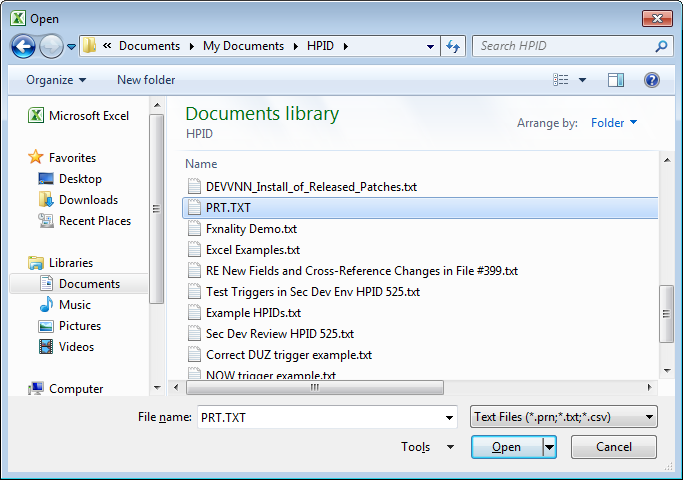 Open the text file saved in step 3.The following screen will be displayed.Figure 5: Opened File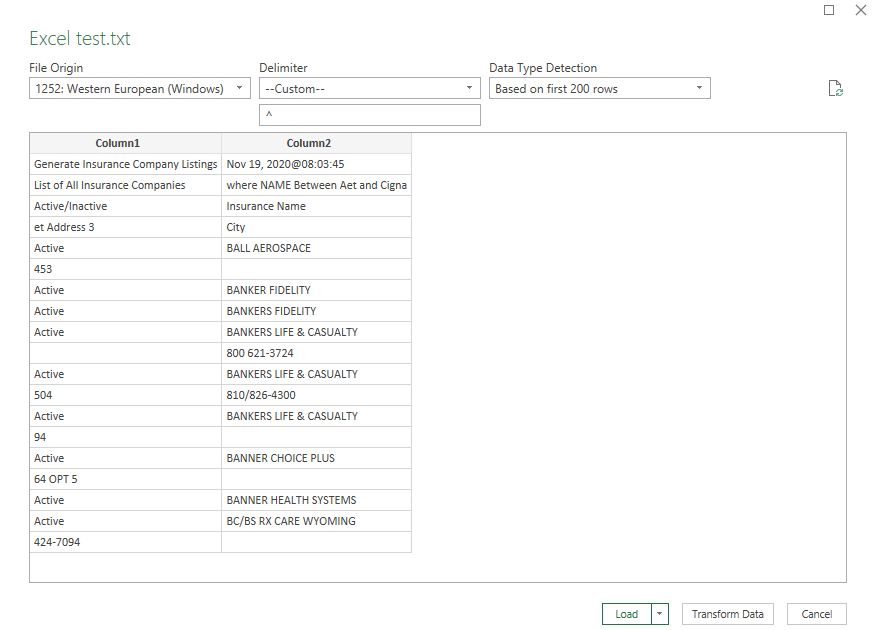 Choose Delimiter, select Custom and enter “^”, and press Load.Apply any special formatting.Press the Finish button.Depending on your version of Excel, an Import Data dialog may display. If it does, select the New worksheet and OK.Save the Excel file.Schedule / Unschedule MailMan MessagesThis existing feature allows users to schedule and unscheduled MailMan messages to their preference. Both Activate Payer and Link Payer messages can be scheduled using this option Unlinked payers notification [IBCNE EIV PAYER LINK NOTIFY] option. This option is controlled by IRM access only.The following screens will be displayed:Select OPTION to schedule or reschedule: IBCNE EIV     1   IBCNE EIV PAYER LINK NOTIFY       Unlinked payers notificationSchedule/Unschedule OptionsSelect OPTION to schedule or reschedule: unlinked PAYERS NOTIFICATION  IBCNE EIVPAYER LINK NOTIFY     Unlinked payers notification  Are you adding 'IBCNE EIV PAYER LINK NOTIFY' as     a new OPTION SCHEDULING (the 503RD)? No//Y  Edit Option Schedule    Option Name: IBCNE EIV PAYER LINK NOTIFY    Menu Text: Unlinked payers notification              TASK ID:  __________________________________________________________________________  QUEUED TO RUN AT WHAT TIME:  MMM DD, YYYY@HH:MM DEVICE FOR QUEUED JOB OUTPUT: QUEUED TO RUN ON VOLUME SET:       RESCHEDULING FREQUENCY:    7D             TASK PARAMETERS:            SPECIAL QUEUEING: < This field is only for special jobs:1. That need to start every time the system is rebooted.2. Need to be persistent.3. BOTH >                   MAIL CODE:Real Time Insurance Verification InquiryA real time eligibility verification inquiry is created when a new buffer entry has been entered in the INSURANCE VERIFICATION PROCESSOR file #355.33 (buffer). The inquiry is triggered immediately if the following information is available in the buffer entry:INSURANCE COMPANY NAME,PATIENT NAME,SUBSCRIBER ID (if patient is the subscriber),INSURED'S DOB (if patient is not the subscriber), andPATIENT ID (if patient is not the subscriber)No inquiry will be created if:An inquiry already exists in the queue waiting to be transmitted.The same patient and policy is waiting for a response from the payer. The patient insurance information is locked by another user. The 270 Master Switch Realtime field (#350.9, 51.27) is set to NO.Displayed as “Master Switch Realtime” under the eIV site parameters.Real time inquiry is triggered by modifications to the following fields in the buffer: INSURANCE COMPANY NAME; orGROUP NAME; orGROUP NUMBER; orPATIENT NAME; orSUBSCRIBER ID; orINSURED'S DOB; orPATIENT IDRemember – To utilize the benefit of real-time verification and get immediate responses, the facility should set the “HL7 Response Processing Method” to “Immediate”. 	Remember – The Request Electronic Inquiry option can be used to create a buffer entry for real-time verification. The response received for buffer entries created by EI; stay in the buffer and never automatically updates the patient insurance file. 	Remember – Real time verification inquiries are not triggered for buffer entries created by HMS data upload. Source = HMS 	Remember – The system does not send a registration request message to FSC each time a real time insurance verification is triggered. 	Remember – If the 270 Master Switch Realtime is set to NO, then the inquiry will be added to the buffer but will not transmit to the payer until the eInsurance Night Process runs. The eInsurance Night Process will not run if the 270 Master Switch Nightly field (#350.9, 51.28) is set to NO. (Displayed as “Master Switch Nightly” under the eIV site parameters.)Purging eIV Files (IRM Users)Purge Transmission Queue and or Response FileIRM users have the ability to purge files from the IIV TRANSMISSION QUEUE file (#365.1) and IIV RESPONSE file (#365) beyond a date range. The Purge eIV Transactions option is on the Purge Menu which is on the System Manager's Integrated Billing Menu.Access the IRM System Manager’s Integrated Billing Menu.Access the Purge Menu.Access the Purge eIV Transactions option.Purged data can fill journal files if the files are not purged routinely. It may be a good idea to temporarily disable journaling of the global that includes the IIV TRANSMISSION QUEUE (#365.1) and IIV RESPONSE (#365) files prior to running the purge if the files have not been purged in a long time.  	The Purge eIV Transactions option is locked with the XUMGR security key.The following screen will be displayed:Purge Electronic Insurance Identification and Verification (IIV) Data Files This option will allow you to purge data from the IIV Response File (#365) and the IIV Transmission Queue File (#365.1). The data must be at least six months old before it can be purged. Only insurance transactions that have a transmission status of "Response Received", "Communication Failure", or "Cancelled" may be purged. You will be allowed to select a date range for this purging. The default beginning date will be the date of the oldest eligible record in the system. The default ending date will be six months ago from today's date. You may modify this default date range. However, you may not select an ending date that is more recent than six months ago.Enter the purge begin date: 10/04/2004// 3/8/09  (MAR 8, 2009)  Enter the purge end date: 04/08/2009//   (APR 08, 2009) You want to purge all IIV data created between 03/08/2004 and 04/08/2009. OK to continue? NO//At the Enter the Purge Begin Date: prompt, enter 6 Months plus 30 days for this example.At the Enter the Purge End Date: prompt, press RETURN to accept the default.At the OK to continue: prompt, enter YES.Files that are not older than six months cannot be purged. Purge Mailman ReminderOn the first day of each month, during the nightly batch extract process, the eIV application determines if historical data exists that is eligible to be purged. The process utilizes the same search criteria used by the Purge eIV Transactions utility described above. If at least one eligible eIV transaction exists, the mail group defined in the General Parameters section of the IB Site Parameters will receive the following MailMan reminder.Subj: eIV Data Eligible for Purge  [#13511224] 11/06/03@17:37  13 linesFrom: IB IIV INTERFACE  In 'IN' basket. Page 1Subject: eIV Data Eligible for PurgeATTENTION IRM:  There are eIV TRANSMISSION QUEUE andeIV RESPONSE records eligible to be purged.File                                  Eligible   Total                                       Count     Count  ------------------------------------  --------  --------IIV RESPONSE FILE (#365)                267      1993IIV TRANSMISSION QUEUE FILE (#365.1)    331      2400====================================  ========  ========Total                                   598      4393Please run option IBCNE PURGE IIV DATA - Purge eIV Transactions, if you would like to purge the eligible records.Appendix A – eIV TroubleshootingNo eIV Inquiries TransmittedIf the Inquiries Sent and Responses Received entries on the eIV Statistical Report both remain at zero while the Queued Inquiries entry on the report continues to increase over a period of time, then no 270 Health Care Eligibility Benefits Inquiry transmissions are being sent to FSC. If this situation continues and both the Inquiries Sent and Responses Received entries remain at zero, there is a communications problem with FSC. This section provides information to restore connectivity to FSC. The eIV Statistical report should be reviewed the following day to ensure that 270 Health Care Eligibility Benefits Inquiry transmissions are once again being sent to FSC.Site ParametersVerify MCCR Site Parameters Check Insurance Verification site parameters (IV) >> General Parameters (non-editable)Mail Group must be: IBCNE EIV MESSAGEIBCNE EIV MESSAGE mail group must be populated with valid personnelRestoring Connectivity to FSC (IRM)Verify that the names of the HL7 Logical Links were not changed. It must be IIV EC.Verify the following settings for the HL7 Logical Link IIV EC.The institution field is blank.The AUTOSTART field is set to enabled.For help with the settings for the following fields, please contact the eInsurance Rapid Response team. The domain fieldThe TCP / IP addressThe TCP / IP port Verify that the HL7 Logical Link IIV EC is running.Ask the IB Supervisor or insurance personnel to review the eIV Statistical Report the following day and confirm that connectivity has been restored with FSC.If this does not resolve the connectivity issue with FSC for eIV, ask the IB Supervisor or insurance personnel to log a Remedy Ticket with VA Product Support.Requeue Batch Process (IRM)Verify the eInsurance Night Process [IBCN EINSURANCE NIGHT PROCESS] is still a scheduled option in Taskman.Reschedule the [IBCN EINSURANCE NIGHT PROCESS] task matching the settings (frequency, date / time to run) of another VAMC production site.Restart HL7 Logical Link (IRM)Verify the “IIV EC” HL7 logical link is running.Stop & Restart “IIV EC” HL7 logical link.No link between an Insurance Company and a PayerFor eIV to work, insurance companies must be linked to a payer. This is an important on-going process. To link insurance companies to a payer, follow the basic guidelines listed below:Run the Insurance Company Link Report for all unlinked insurance companies. Use the keyword feature when running the report to narrow down the search. This will provide a report showing which insurance companies, whose name contains the keyword, that are not linked to a payer.Next, use the Insurance Company Entry/Edit option to link those insurance companies to the correct payer. A Buffer or Appointment Extract Entry Failed to Create an InquiryWhen the eIV process is unable to create and transmit a 270 Health Care Eligibility Benefits Inquiry to a payer, the entry in Process Insurance Buffer will be flagged with an exclamation point. To view the error or problem that eIV encountered, expand the buffer entry using the Expand Entry action. Underneath the section Buffer Entry Information, the error message will be displayed as the Current eIV Status. Read the explanation of the problem. Sometimes there is more than one way to correct the problem. For a possible solution, follow the instructions listed below for the specific error. These instructions usually start with, Action to take. For a list of all Error Messages that may display as the Current eIV Status of an insurance buffer entry, see Appendix B – eIV Error Message Descriptions.Appendix B – eIV Error Message DescriptionseIV could not create an inquiry for this entry. eIV could not match the insurance company name in the Insurance Buffer file (#355.33) to a valid insurance company name in the Insurance Company file (#36).Action to take: Correct the spelling of the insurance company name found in the buffer so that it matches one found in the Insurance Company file (#36). Otherwise, contact the insurance company to manually verify this insurance information.eIV could not create an inquiry for this entry. eIV matched the insurance company name in the Insurance Buffer file (#355.33) to more than one uniquely named insurance company in the Insurance Company file (#36). This indicates that the Auto Match check or the Synonym check yielded multiple insurance companies from the Insurance Company file.Action to take: Correct the spelling of the insurance company name found in the buffer so that it matches one found in the Insurance Company file (#36). Otherwise, contact the insurance company to manually verify this insurance information. (* Advanced users: Use the option “Enter/Edit Auto Match Entries” to check the entries in the Auto Match file (#365.11). Make sure there is no more than one entry in the Auto Match file, if any, which corresponds to the insurance company name found in this buffer entry.)eIV could not create an inquiry for this entry. eIV matched the insurance company name in the Insurance Buffer file (#355.33) to more than one insurance company entry with the same name in the Insurance Company file (#36). At least one of these matching entries are linked to a different payer.Action to take: Run the “eIV Payer Link Report” option by Insurance Company List, for all linked insurance companies, using the keyword feature to narrow down the search. This will provide a report showing which payer the different insurance company records are linked to. Next, use the “Insurance Company Entry/Edit” option to correct those insurance companies who are linked to the wrong payer.eIV could not create an inquiry for this entry. There is no link for this insurance company between the Insurance Company file (#36) and the Payer file (#365.12). This may occur because the insurance staff did not attempt to manually link the named insurance company to the payer list or the insurance staff did not find a payer in the payer list that they wanted to link this insurance company to. Action to take: Either contact the insurance company to manually verify this insurance information or link the insurance company to a payer. Steps to link an insurance company to a payer are as follows: run the “eIV Payer Link Report” option by Insurance Company List, for all unlinked insurance companies. Use the keyword feature when running the report to narrow down the search. This will provide a report showing which insurance companies are not linked to a payer. Next, use the “Insurance Company Entry/Edit” option to link those insurance companies to the correct payer.eIV could not create an inquiry for this entry. The payer is not nationally enabled for eIV.Action to take: Contact the insurance company to manually verify this insurance information.eIV could not create an inquiry for this entry. The payer is not locally enabled for eIV.Action to take: Either use the option “Payer Edit” to locally enable this payer or contact the insurance company to manually verify this insurance information.eIV could not create an inquiry for this entry. The payer does not accept electronic insurance eligibility requests. The eIV application data does not exist in the Payer file (#365.12) for this payer. Action to take: Contact the insurance company to manually verify this insurance information.Information received via electronic inquiry indicates patient has active insurance.Action to take: Review the details listed in the eIV Response Report before processing this buffer entry.Information received via electronic inquiry indicates patient does NOT have active insurance.Action to take: Review the details listed in the eIV Response Report before processing this buffer entry.This buffer entry is currently still being processed by the eIV application. Unless instructed otherwise, there is no reason you should do anything with this buffer entry.Action to take: None.The electronic response indicated an error of some kind that needs to be corrected before the insurance inquiry can be re-transmitted.Action to take: Contact the insurance company to manually verify this insurance information.An unknown and unforeseen error has occurred with this entry.Action to take: Please call the Help Desk for this issue; include a trace number if available.eIV could not create an inquiry for this entry. The insurance company found is listed as inactive in the Insurance Company file (#36).Action to take: Contact the insurance company to manually verify this insurance information.eIV could not create an inquiry for this entry. eIV cannot send inquiries to Medicaid.Action to take: Contact the insurance company to manually verify this insurance information.eIV was unable to electronically verify this insurance information due to a communication failure.Action to take: Contact the insurance company to manually verify this insurance information.The insurance company name for this buffer entry is blank.Action to take: Please call the Help Desk and provide them with buffer information and trace number, if available.eIV could not create an inquiry for this entry. The payer associated with this insurance company has been deactivated.Action to take: Either edit this insurance company and link it to another payer, using the “Insurance Company Entry/Edit” option; otherwise, contact the insurance company to manually verify this insurance information.eIV could not create an inquiry for this entry. This inquiry requires the Subscriber ID field to be populated before an inquiry can be transmitted electronically.Action to take: Update the inquiry with the missing Subscriber ID or contact the insurance company to manually verify this insurance information.An ambiguous response has been received. It could NOT be determined whether the insurance company identified the patient as an active member of the insurance plan. Please contact the insurance company to manually verify this insurance information.Action to take: Review the details listed in the eIV Response Report and contact the insurance company to manually verify this insurance information.While processing a payer response, an unknown and unforeseen error has occurred with this entry.Action to take: Please call the Help Desk for this issue; include a trace number if available. A user may process this buffer entry if a Help Desk call has been logged with the associated trace number. To process this buffer entry, review the details listed in the eIV Response Report and contact the insurance company to manually verify this insurance information.eIV could not create an inquiry for this entry. This dependent inquiry requires the Patient ID field to be populated before an inquiry can be transmitted electronically.Action to take: Update the inquiry with the missing Patient ID or contact the insurance company to manually verify this insurance information.eIV was unable to electronically verify this insurance information due to a communication failure.Action to take: Contact the insurance company to manually verify this insurance information.Information received via electronic inquiry indicates patient has active insurance; however, another verifier did not have the authority to process this entry.Action to take: Review the details listed in the eIV Response Report before processing this buffer entry.eIV was unable to electronically verify this insurance information as invalid characters were identified in a required field(s).Action to take: Contact the insurance company to manually verify this insurance information.Error messages 26 and 27 intentionally omitted. Appendix C – Acronyms / Abbreviations / TermsTable 11: Acronyms / Abbreviations / TermsDateRevisionDescriptionAuthor02/20233.8Patch IB*2*737Updated User Edit ReportRemoved references to asterisk in the bufferAdded section for Fixed Corrupt Buffers action MCCF EDI TAS eInsurance10/20223.7Updated IB*2*732 and DG*5.3*1080Update Site Parameters (section 2 and 2.1)Update Payer Edit (section 3.3)Update Request a 270 Health Care + Benefits Inquiry (section 6.1)Update screen shots to include PROSTHETICS and VISION (section 7.1)Update Appendix B - eIV Error Message DescriptionsUpdated references of “eIV Nightly Process” to be “eInsurance Night Process”. The software was changed with IB*2.0*687, but we missed this in the documentation.MCCF EDI TAS eInsurance08/20223.6Updated IB*2*713Update to IV Site Parameters screenMCCF EDI TAS eInsurance05/20223.5Updated IB*2*702Update to Request Electronic Insurance InquiryUpdate to IV Site Parameters screenUpdate to eIV Reports screen, Update to eIV Response Report screenUpdate to eIV Ambiguous Policy ReportUpdate to eIV Inactive Policy ReportMCCF EDI TAS eInsurance12/20213.4Updated IB*2*687Update to Site Parameters Update to eIV Statistical ReportUpdate to Payer EditUpdate to Link Insurance Company to Payers using Insurance Company EditorRemoved eIV Payer Link Report which is now in the IB User ManualMCCF EDI TAS eInsurance04/20213.3Updated IB*2*668IIU: Remove all old SSVI files routines and componentsNew Source of InformationUpdated section 11Update to PAL template v1.8, July 2016MCCF EDI TAS eInsurance11/20203.2Updated IB*2*664Updated User Edit ReportMCCF EDI TAS eInsurance04/20203.1Updated IB*2*659 Updated section 2 Site Parameters to bring it up to date and add the new functionality from IB*2*659REDACTED12/20193.0Updated IB*2*652REDACTED10/20192.9Updated IB*2*631REDACTED01/20192.8Updated IB*2*621REDACTED06/20182.7Updated IB*2*595REDACTED03/20182.6Updated IB*2*601REDACTED06/20172.5Updated IB*2*582REDACTED 08/20162.4Updated IB*2*549FY15 eInsurance Development Team02/20162.3Updated IB*2*525, IB*528Harris Team1/2/20152.2Updated IB*2*521 (Payer Link Report)FirstView Team5/22/20142.1Updated IB*2*111FirstView Team 1/29/20142.0Updated IB*2*497FirstView Team12/20/20111.7Tech Writer ReviewREDACTED11/17/20111.6Updated IB*2*467REDACTED8/02/20111.5Updated IB*2*438REDACTED9/24/20101.4Updated IB*2*416REDACTED 7/28/20051.2Updated IB*2*300REDACTED5/06/20051.3Updated IB*2*316REDACTED2/08/20051.1Updated IB*2*271REDACTED9/18/20031.0IB*2*184REDACTEDGeneral Parameter (Editable)DefinitionMedicare PayerMedicare entry from the Payer file (#365.12). It is used to identify the Medicare payer for the insurance buffer lists and any other applications that need to know which payer is the Medicare WNR payer.HMS DirectoryThe name of the directory where Extract/Result files are stored as needed by HMS Data Extractor.EII ActiveEnable/activate eII Software? YES / NOIIU EnabledWhen enabled, the receiving VAMC will evaluate the possibility of storing the active verified policy in the buffer. When not enabled, the receiving VAMC will NOT store the policy in the buffer. eIV No Group # Auto-UpdateSelect a value which represents how long ago a policy expiration date must be older than to evaluate eIV responses without a group number for auto-update consideration. This only applies when a patient file contains a single active policy and one or more expired policies for the same insurance company. Value must be a number between 7-180 days.eIV Parameters(Non-editable)DefinitionFreshness DaysHow frequently should insurance information be re-verified in days? 7–180 DaysThis value is controlled by FSC via an HL7 message.Medicare Freshness DaysHow frequently should Medicare insurance information be re-verified in days? 181-545 DaysThis value is controlled by FSC via an HL7 message.Timeout DaysNumber of days that will define a communication timeout. 1–7 DaysThis value is controlled by FSC via an HL7 message.Retry FlagShould an eIV Inquiry retransmit if no response is received? 
YES / NOThis value is controlled by FSC via an HL7 message.Timeout Mailman MsgSend a mail message for each communication timeout? 
YES / NONumber of RetriesNumber of times to retry an eIV transmission. 0–5 DaysDefault STCDefault Service Type Code to be used on the eIV 270 transmissions.Mail GroupTo which mail group should the eIV Statistical Report and other eIV messages be sent?Master Switch Realtime”YES” allows real time 270 transactions to be created and transmitted to the Eligibility Communicator (EC). YES / NOThis value is controlled by FSC via an HL7 message.Master Switch NightlyYES / NO.”YES” allows the following to occur when the eInsurance Night Process is run: eIV extracts run and create 270 transactions, an eIV registration message is sent to the EC, eIV sends 270 transactions upon successful exchange of eIV registration message, the morning statistical report is scheduled to run at a given time (Daily Mailman Msg), the morning eIV registration message with statistics is scheduled to be created and sent to EC at a given time (Daily Mailman Msg).“NO” prevents all of the tasks listed above from occurring.This value is controlled by FSC via an HL7 message.CMS MBI PayerThe National Payer used for MBI transactions. This field stores a pointer to the Payer File (#365.12).This value is controlled by FSC via an HL7 message.HL7 Max #Allows the restriction of the daily number of HL7 messages created and sent during the HL7 process for eIV during the eInsurance Night Process. 1–99999 MessagesThis value is controlled by FSC via an HL7 message.EICD Payer(Electronic Insurance Coverage Discovery)The National Payer used for EICD transactions. This field stores a pointer to the Payer File.This value is controlled by FSC via an HL7 message.Send MailMan Message if Communication ProblemDefines whether a MailMan message will be sent if a communication problem/failure occurs.  YES / NOReceive MailMan Message, Daily StatisticalDefines whether the eIV Statistical Report will be sent in a MailMan message each day and the statistical data to FSC at the time specified.  YES / NOIt also defines the time this message would be sent (set to be sent at 7:00 a.m., local time, each day) “at 0700”.  If the system is set to send an eIV Statistical Report it will be sent to the Messages Mail Group (listed above as ‘Mail Group’).Batch Extracts section: Buffer Extract(Non-editable)DefinitionOn/OffBuffer Extract will be turned on.Start Days From TodayDisplayed as Today, due to the fact that the Buffer Extract attempts to verify all user editable buffer entries that have not been processed by eIV.Days After StartDisplayed as Today, due to the fact that the Buffer Extract attempts to verify all user editable buffer entries that have not been processed by eIV.Freq.How frequently should insurance information be re-verified in days?  Typically this is set to 180 days.Maximum # to Extract/DayMaximum number of records extracted and available to be transmitted to FSC each day. Max is typically set to 99999. Valid values are 10-99999.This value is controlled by FSC via an HL7 message.Batch Extracts section:Appointment Extract(Non-editable)DefinitionOn/OffAppointment Extract will be turned on.Start Days From TodayAppointment extracts will search for Appointments scheduled starting “Today”.Days After StartAppointment extracts will search for appointments scheduled for the next X number of days from the Start Date. X is typically set to 10 days. Valid values are 0-20 days.Freq.How frequently should insurance information be re-verified in days?  Typically this is set to 180 days.Maximum # to Extract/DayMaximum number of records extracted and available to be transmitted to FSC each day. Max is typically set to 99999. Valid values are 10-99999.This value is controlled by FSC via an HL7 message.Batch – Non-verified Extract(This extract is not visible to the user at this time.)DefinitionActive?Non-Verified Extract will be turned off.Selection Criteria #1Non-Verified Extract will be turned off.Selection Criteria #2Non-Verified Extract will be turned off.MAXIMUM EXTRACT NUMBERNon-Verified Extract will be turned off.Batch Extracts section:EICD Extract(Non-editable)Definition On/OffEICD Extract will be turned on.Start Days From TodayEICD Extract will search for Appointments scheduled X days from Today. X is typically set to 31 days. Valid values are 0-31 days.This value is controlled by FSC via an HL7 message.Days After StartEICD Extract will search for X number of days from the Start Date. X is typically set to 9 days. Valid values are 0-20 days.This value is controlled by FSC via an HL7 message.Freq.How often a veteran’s insurance can be picked up by this extract. Typically, no more than once a year (365 Days). Valid values are 90-365 days.This value is controlled by FSC via an HL7 message.Maximum # to Extract/DayMaximum number of records extracted and available to be transmitted to FSC each day. Max is typically set to 99999. Valid values are 10-99999.This value is controlled by FSC via an HL7 message.IIU Parameters(Non-editable)DefinitionMax Days of Recent VisitA patient must have recently visited the receiving VAMC within this number of days, for the possibility of storing the active verified policy in the buffer. Valid values are 0-500 days.This value is controlled by FSC via an HL7 message.Purging Sent RecordsNumber of days to retain previously sent policies that are stored in the Interfacility Insurance Update file (#365.19) before purging. Valid values are 3-365 days.This was set to 180 days to retain IIU data as its initial value.Min Days Before Sharing AgainMinimum number of days allowed since the last time the policy information was sent/shared to another VAMC via IIU. Valid values are 1-500 days.This value is controlled by FSC via an HL7 message.Purging Received RecordsNumber of days to retain previously received Interfacility Insurance Update file (#365.19) before purging. Valid values are 15-60 days.This was set to 30 days to retain IIU data as its initial value.IIU Master SwitchYES / NO. This field is used in VistA to allow/prevent the sharing of verified active policies to other VAMCs via the IIU process. “YES” allows the following to occur when the eInsurance Night Process is run: verified active policies are shared with other VAMCs.  A 'NO' means the IIU processing is Disabled.This value is controlled by FSC via an HL7 message. Purging Candidate RecordsNumber of days to retain candidate records in the Interfacility Insurance Update file (#365.19) that are still waiting to be sent to other VAMCs before purging. Valid values are 3-14 days.This was set to 7 days to retain IIU data as its initial value.FlagMeaning(blank)Inquiry not yet sent+Matching patient data was found at payer, payer indicates active policy-Matching patient data was found at payer, payer indicates expired policy#eIV is unable to determine if payer indicates active or expired policy OR matching patient data was NOT found at payer ORresponse did not return requested value (may include an additional message with explanation)%Response returned the requested value?Inquiry was sent, waiting for response!eIV was unable to send an inquiry for this entry. A manual correction is required before eIV can send inquiry. A descriptive error message will be displayed on the last screen of the expanded buffer entry.$Buffer entry was escalated to user with appropriate security key.FlagMeaningdPatient appears on more than one buffer view (Duplicate).FlagMeaningiPatient currently has active insurance on fileIPatient is currently admitted as an inpatientEPatient is deceased (expired)YPatient is required to pay VA copayment for incurred charges according to Means TestHPatient has charges on holdLetterMeaningIInterviewPPre-RegistrationMMedicareDData MatchEeIVRICB Card ReaderVIVMHHMSCContract ServicesXe-PharmacyFInterfacility Insurance UpdateTInsurance ImportUCommunity Care NetworkBPurchased Care Fee-BasisOPurchased Care OtherNInsurance IntakeSInsurance VerificationAVeteran Appt RequestKKioskJMYVA Health JournalWElectronic Health RecordGAdv Med Cost Mgmt SolutionLetterMeaningMMerge - Data from the buffer entry will be saved to the insurance entry ONLY if the corresponding data field in the insurance entry is blank.OOverwrite - ALL non-blank data in the buffer entry will be saved to the insurance entry. If a buffer entry field has a value it will be saved to the corresponding insurance entry field. Blank insurance fields will be filled and existing insurance data replaced.RReplace - ALL fields in the buffer entry will be saved to the insurance entry, including blank fields. Therefore all data in the insurance entry will be deleted then completely replaced by the buffer entry.NNo Change - This option may be used to identify the Insurance entry that corresponds to a buffer entry without actually changing any of the Insurance Information. The Buffer data is ignored.IIndividually Accept - This option may be used to accept only non-blank specific fields from the buffer entry into the Insurance entry. Only those values accepted by the user will replace the corresponding fields in the Insurance entry.TermDefinitionAITCAustin Information Technology Center.ECEligibility Communicator – this refers to the National Health Insurance database that is housed at the FSC. The eIV software communicates with the Eligibility Communicator directly through HL7. EDIElectronic Data Interchange.EICDElectronic Insurance Coverage DiscoveryeIVElectronic Insurance Verification. It is also the Insurance buffer entry source name in the Insurance Buffer List to signal entry processing by Electronic Insurance Verification.Freshness Days FRESHNESS DAYS (#350.9,51.01) is a general site parameter that determines how recent the insurance verification must be before eIV seeks to electronically re-verify it.FSCVA Financial Services Center – Austin, TX.HL7Health Level Seven, a standardized application level communications protocol that enables systems to exchange information.HMOHealth Maintenance Organization.HPIDHealth Plan IdentifierIIUInterfacility Insurance Update. This term refers to the automated push of active, verified insurance information in real time from the VistA instance used to verify to the account, to other VistA instances where the Veteran has received care.IIVInsurance Identification and Verification. This nomenclature was used during initial software development. The official title of the software is now eIV, although some programming options are still labeled with the old IIV nomenclature.Insurance BufferThe data store within the VistA database that holds proposed permanent insurance file changes for review and acceptance and upon acceptance, merges the changes into the permanent insurance files. The IBCN Insurance Buffer Process option available in VistA is also known as Process Insurance Buffer.IRMInformation Resource Management.MailManMailMan is an integrated data channel in VistA for the distribution of: Patches (KIDS builds), software releases (KIDS builds), computer-to-computer communications (HL7 transfers, Servers, etc.), Person-to-person messaging (Email).MCCFMedical Care Cost Fund.MCCRMedical Care Cost Recovery. This term has been officially replaced by MCCF though both are used interchangeably.OEIDOther Entity IdentifierPayerAn entity that makes third party payments (the patient is the first party, VHA is the second party) for health care services. Health care insurance companies are payers.ProviderA term used to describe both human and organizational entities that provide health care.SRSSoftware Requirements Specification.Trusted PayerA payer whose responses, the FSC determines can be used for Automatic Updates. It is also referred to as the Automatic Update Setting.VAVeterans Administration.VAMCVeterans Administration Medical Center.VHAVeterans Health Administration.VISNVeterans Integrated Service Network.VistAVeterans Health Information Systems & Technology Architecture, which includes the systems formerly known as the Decentralized Hospital Computer Program (DHCP) System.WNRWill not reimburse.X12A standardized application level communications protocol that enables systems to exchange information.